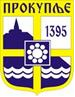 Република Србија ГРАД ПРОКУПЉЕБрој:У- 1.2.1/401-53/19-0418400 Прокупље – Таткова бр.2КОНКУРСНА ДОКУМЕНТАЦИЈА ЗА ЈАВНУ НАБАВКУ МАЛЕ ВРЕДНОСТИПОНОВЉЕНИ ПОСТУПАКЈАВНА НАБАВКА бр. У-1.2.1/401-53/19-04Прокупље, септембар 2019.годинеНа основу чл. 39. и 61. Закона о јавним набавкама („Службени. гласник РС” бр. 124/2012, 14/2015 и 68/2015 у даљем тексту: Закон), чл. 6. Правилника о обавезним елементима конкурсне документације у поступцима јавних набавки и начину доказивања испуњености услова („Сл. гласник РС" бр. 86/2015, 41/2019) ,Одлуке о покретању поступка јавне набавке број У-1.2.1/401-53/19-04 дана 18.09.2019. године, припремљена је:ЈАВНА НАБАВКА– Пружање услуге социјалне заштитеПартија 1 - Услуга лични пратилац детета Партија 2 - Услуга помоћ у кући						Поновљени поступакКонкурсна документација садржи: 	I ОПШТИ ПОДАЦИ О ЈАВНОЈ НАБАВЦИ	Подаци о наручиоцуВрста поступка јавне набавкеПредметна јавна набавка се спроводи у поступку јавне набавке мале вредности услуга у складу са чланом 39а. Закона о јавним набавкама ("Сл.гласник РС", број 124/12, 14/15 и 68/15).Сходно члану 39а ЗЈН („Сл.гл.РС“, бр.124/12,14/15 и 68/15), на набавке услуга из Прилога 2, могу да се примене одредбе ЗЈН којима се уређују јавне набавке мале вредности, без обзира на процењену вредност јавне набавке. У услуге из члана 39а, према Прилогу 2, спадају здравствене и социјалне услуге.Предмет јавне набавкeПредмет јавне набавке су пружање услуге социјалне заштите: Партија 1 - Услуга Лични пратилац дететаПартија 2 – Услуга Помоћ у кућиПредмет јавне набавке дефинисан је детаљно у делу - II Техничке карактеристике.Назив и ознака из општег речника набавке: пружање услуге социјалне заштите – ОРН – 85310000 – услуге социјалне заштитеКритеријум за доделу уговораКритеријум за избор најповољније понуде је најнижа понуђена цена.Циљ поступка:Поступак јавне набавке се спроводи ради закључивања уговора о јавној набавци.Резервисана јавна набавка:Није у питању резервисана јавна набавкаЕлекторнска лицитација:Не спроводи се електронска лицитацијаРок у којем ће наручилац донети одлуку о додели уговораОдлуку о додели уговора, наручилац ће донети у року од 10 (десет) дана од дана јавног отварања понудаНачин преузимања Конкурсне документацијеПонуђач може извршити преузимање конкурсне документације са портала Управе за јавне набавке (http://рогtal.ujn.gov.rs), са интернет странице градске управе https://prokuplje.org.rs.Услови под којима представници понуђача могу учествовати у поступку отварања понудаОтварању понуда може присуствовати овлашћени представник понуђача који је дужан да пре почетка отварања понуда Комисији поднесе писмено овлашћење за учешће у поступку отварања понуда (члан 103. став 3. Закона).Напомена уколико је у питању резервисана јавна набавкаНаручилац не спроводи резервисану јавну набавку у смислу одредби члана 8. Закона о јавним набавкамаПартијеНабавка је обликована по партијама и то :Партија 1 – Услуга лични пратилац детета Партија 2 – Услуга помоћ у кућиКонтактЛице за контакт у вези припремања понуде је Маја Башић моб. бр. 0602423086 или Одсек за јавне набавке, од 7:00 до 15:00 часова,е-mail адреса (или број факса): nabavke.opstina.pk@gmail.com.Предмет јавне набавке су пружање услуге социјалне заштите и то :Партија 1 - Услуга лични пратилац детета Партија 2 - Услуга помоћ у кући Лични пратилац дететаУслуга социјалне заштите Лични пратилац детета доступна је детету са инвалидитетом или са сметњама у менталном развоју, коме је потребна подршка за задовољавање основних потреба у свакодневном животу у области кретања, одржавања личне хигијене, храњења, облачења и комуникације са другима, под условом да је укључено у васпитно-образовну установу, односно до краја редовног школовања укључујући завршетак средње школе.Услугу социјалне заштите Лични пратилац детета могу пружати само лиценцирани пружаоци услуга социјалне заштите.Корисничка група, односно корисници услуге (до 10 корисника са местом пребивалишта/боравка на територији града Прокупља) биће одабрани на основу упута Центра за социјални рад Прокупље.Пружалац услуге социјалне заштите Лични пратилац детета мора имати:1 стручног	радника са лиценцом у складу са чланом 136. Закона о социјалној заштити и6 сарадника-личних пратилаца детета, која ће непосредно пружати услугу корисницимаСтручни радник и сардници лични пратиоци морају имати завршену обуку по акредитованом програму за пружање услуге личног пратиоца у складу са чл.87. Правилника о ближим условима и стандардима за пружање услуге социјалне заштите.За обављање предментног посла понуђач треба да предвиди и обезбеди превоз ангажованих лица до корисника и до васпитно- образовне установе, као и административне трошкове.Услуге лични пратилац детета пружаће се корисницима са пребивалиштем на територији града Прокупља, од стране лиценцираних пружаоца услуга који су прошли обуку акредитованог програма.Услуга ће се пружати у трајању од четири месеца од закључења Уговора.Свако ангажовано лице биће у обавези да врши евиденцију свог рада кроз листе и дневнике рада.Пружалац услуге ће једном месечно извештавати о раду на пружању услуге надлежну службу Градске управе града Прокупља, у писменој форми.Изабраном понуђачу плаћа се цена по месецу, на крају сваког месеца по обављеном повереном послу, након подношења фактуре и извештаја наручиоцу .  Услуга помоћ у кућиУслуга помоћ у кући подразумева помоћ старим и инвалидним лицима, односно одраслим и старим лицима која ради савладавања свакодневних социјалних животних и здравстевних тешкоћа су у стању одређене социјалне потребе. Конкретна услуга ће завистити од физичких и психичких способности корисника, његовог здравственог статуса, степена ометености или инвалидности, степена породичне подршке, снага и ризика корисника итд.Корисничка група, односно корисници услуге, биће одабрани на основу упута Центра за социјални рад Прокупље. Планирани број укључених корисника у услугу је до 200 лица (услуга обихвата најмање један недељни обилазак сваког корисника, у складу са планом Центра за социјални рад).Пружалац услуге социјалне заштите Помоћ у кући мора имати:1 координатора, са најмање завршеним VI степеном стручне спреме и искуством у вођењу пројеката у области социјалне заштите од најмање годину дана, који ће координирати рад запослених на пружању услуге, али и сардњу пружаоца услуге и других релевантних институција (надлежно одељење Градске управе, Центар за социјани рад, образовно-васпитне институције и др.)1 административног радника, са најмање VI степеном стручне спреме,  који ће  бити ангажован на административно-техничким и другим пословима.1 стручног радника са лиценцом за обављање послова из области социјалне заштите, одговарајуће струке у складу са чланом 136.Закона о социјалној заштити2 помоћна радника са поседовањем возачке дозволе Б категорије13 сарадника - геронтодомаћица  које ће непосредно пружати услугу корисницима и који морају имати завршену обуку по акредитованом програму за пружање услуге Помоћ у кући.За обављање предментног посла понуђач треба да предвиди и обезбеди превоз ангажованих лица до корисника, административне трошкове, хигијенска средства за рад неговатељица.Услуга ће се пружати у свим насељеним местима на територији града Прокупља .Услуга обухвата:•помоћ у обезбеђивању исхране, која укључује по потреби: набавку намирница, обезбеђивање готових оброка, припрема лаких оброка, припрема освежавајућих напитака, помоћ при храњењу;•помоћ у одржавању личне хигијене и хигијене стана, укључујући по потреби: помоћ при облачењу и свлачењу, обављању физиолошких потреба, умивању, купању, прању косе, чешљању, бријању, сечењу ноктију, прању и одржавању постељине, одеће и обуће, одржавању чистоће просторија, судова и уређаја у домаћинству;•помоћ у задовољавању социјалних, културно-забавних, и других потреба, укључујући: помоћ при кретању унутар и ван куће, набавку новина и књига, иницирање социјалних контакта и укључивање корисника у пригодне културне активности у јединици локалне самоуправе, старање о плаћању рачуна за електричну енергију, телефон, комуналије и сл;•набавку и надгледање узимања лекова и примену савета прописаних од стране квалификованих медицинских стручњака;•санирање и негу мањих повреда;•контролу виталних функција (крвни притисак, телесна температура, уношење и избацивање течности и сл.);Услуга ће се пружати у трајању од пет месеци од закључења Уговора.Изабраном понуђачу плаћа се цена по месецу, на крају сваког месеца по обављеном повереном послу, након подношења фактуре и извештаја наручиоцу .Услуга помоћ у кући пружа се осмочасовно, 5 радних дана у недељи у периоду важењауговора.Свако ангажовано лице биће у обавези да врши евиденцију свог рада кроз листе и дневнике рада.Пружалац услуге ће једном месечно извештавати о раду на пружању услуге надлежну службу Градске управе града Прокупља, у писменој форми. Партија 1 – Услуга Лични пратилац дететаОБАВЕЗНИ УСЛОВИПраво на учешће у поступку предметне јавне набавке има понуђач који испуњава обавезне услове за учешће, дефинисане чланом 75. ЗЈН, а испуњеност обавезних услова за учешће у поступку предметне јавне набавке, понуђач доказује на начин дефинисан у следећој табели, и то:ДОДАТНИ УСЛОВИПонуђач који учествује у поступку предметне јавне набавке мора испунити додатне услове за учешће у поступку јавне набавке, дефинисане овом конкурсном документацијом, а испуњеност додатних услова понуђач доказује на начин дефинисан у наредној табели, и то:Партија 2 – Услуга Помоћ у кућиОБАВЕЗНИ УСЛОВИПраво на учешће у поступку предметне јавне набавке има понуђач који испуњава обавезне услове за учешће, дефинисане чланом 75. ЗЈН, а испуњеност обавезних услова за учешће у поступку предметне јавне набавке, понуђач доказује на начин дефинисан у следећој табели, и то:ДОДАТНИ УСЛОВИПонуђач који учествује у поступку предметне јавне набавке мора испунити додатне услове за учешће у поступку јавне набавке, дефинисане овом конкурсном документацијом, а испуњеност додатних услова понуђач доказује на начин дефинисан у наредној табели, и то:УПУТСТВО КАКО СЕ ДОКАЗУЈЕ ИСПУЊЕНОСТ УСЛОВАИспуњеност обавезних услова за учешће у поступку предметне јавне набавке наведних у табеларном приказу обавезних услова под редним бројем 1, 2, 3 и 4 и додатних услова за учешће у поступку предметне јавне набавке наведних у табеларном приказу додатних услова под редним бројем 1 и 2 у складу са чл. 77. ст. 4. ЗЈН, понуђач доказује достављањем ИЗЈАВЕ (Образац 3. или 3а у поглављу VI ове конкурсне документације), којом под пуном материјалном и кривичном одговорношћу потврђује да испуњава услове за учешће у поступку јавне набавке из чл. 75. ст. 1. тач.до 4), чл. 75. ст. 2. и чл. 76. ЗЈН, дефинисане овом конкурсном документацијом.Испуњеност обавезног услова за учешће у поступку предметне јавне набавке из чл. 75. ст. 1. тач 5) ЗЈН, наведеног под редним бројем 5. у табеларном приказу обавезних услова и за партију 1 и за партију 2, за предметну набавку доставља уз понуду копије тражених докумената.Уколико понуђач подноси понуду са подизвођачем, у складу са чланом 80. ЗЈН, подизвођач мора да испуњава обавезне услове из члана 75. став 1. тач. 1) до 4) ЗЈН. У том случају понуђач је дужан да за подизвођача достави ИЗЈАВУ подизвођача (Образац 4. у поглављу VI ове конкурсне документације), потписану од стране овлашћеног лица подизвођача и оверену печатом.Уколико понуду подноси група понуђача, сваки понуђач из групе понуђача мора да  испуни обавезне услове из члана 75. став 1. тач. 1) до 4) ЗЈН, а додатне услове испуњавају заједно. У том случају ИЗЈАВА (Образац 3. или 3а у поглављу VI ове конкурсне документације), мора бити потписана од стране овлашћеног лица сваког понуђача из групе понуђача и оверена печатом.Понуђач је дужан да без одлагања писмено обавести наручиоца о било којој промени у вези са испуњеношћу услова из поступка јавне набавке, која наступи до доношења одлуке, односно закључења уговора, односно током важења уговора о јавној набавци и да је документује на прописани начин.Наручилац може пре доношења одлуке о додели уговора да затражи од понуђача, чија је понуда оцењена као најповољнија, да достави копију доказа о испуњености услова, а може и да затражи на увид оригинал или оверену копију свих или појединих доказа о испуњености услова. Ако понуђач у остављеном, примереном року који не може бити краћи од пет дана, не достави тражене доказе, наручилац ће његову понуду одбити као неприхватљиву.Уколико наручилац буде захтевао достављање доказа о испуњености обавезних и додатних услова за учешће у поступку предметне јавне набавке (свих или појединих доказа о испуњености услова), понуђач ће бити дужан да достави:ОБАВЕЗНИ УСЛОВИЧл. 75. ст. 1. тач. 1) ЗЈН, услов под редним бројем 1. наведен у табеларном приказуобавезних услова – Доказ: Правна лица: Извод из регистра Агенције за привредне регистре, односно извод из регистра надлежног привредног суда; Предузетници: Извод из регистра Агенције за привредне регистре, односно извод из одговарајућег регистра.Чл. 75. ст. 1. тач. 2) ЗЈН, услов под редним бројем 2. наведен у табеларном приказуобавезних услова – Доказ: Правна лица: 1) Извод из казнене евиденције, односно уверењe основног суда на чијем подручју се налази седиште домаћег правног лица, односно седиште представништва или огранка страног правног лица, којим се потврђује да правно лице није осуђивано за кривична дела против привреде, кривична дела против животне средине, кривично дело примања или давања мита, кривично дело преваре. Напомена: Уколико уверење Основног суда не обухвата податке из казнене евиденције за кривична дела која су у надлежности редовног кривичног одељења Вишег суда, потребно је поред уверења Основног суда доставити И УВЕРЕЊЕ ВИШЕГ СУДА на чијем подручју је седиште домаћег правног лица, односно седиште представништва или огранка страног правног лица, којом се потврђује да правно лице није осуђивано за кривична дела против привреде и кривично дело примања мита; 2) Извод из казнене евиденције Посебног одељења за организовани криминал Вишег суда у Београду, којим се потврђује да правно лице није осуђивано за неко од кривичних дела организованог криминала; 3) Извод из казнене евиденције, односно уверење надлежне полицијске управе МУП-а, којим се потврђује да законски заступник понуђача није осуђиван за кривична дела против привреде, кривична дела против животне средине, кривично дело примања или давања мита, кривично дело преваре и неко од кривичних дела организованог криминала (захтев се може поднети према месту рођења или према месту пребивалишта законског заступника). Уколико понуђач има више законских заступника дужан је да достави доказ за сваког од њих. Предузетници и физичка лица: Извод из казнене евиденције, односно уверење надлежне полицијске управе МУП-а, којим се потврђује да није осуђиван за неко од кривичних дела као члан организоване криминалне групе, да није осуђиван за кривична дела против привреде, кривична дела против животне средине, кривично дело примања или давања мита, кривично дело преваре (захтев се може поднети према месту рођења или према месту пребивалишта).Докази не могу бити старији од два месеца пре отварања понуда.Чл. 75. ст. 1. тач. 4) ЗЈН, услов под редним бројем 3. наведен у табеларном приказуобавезних услова - Доказ:Уверење Пореске управе Министарства финансија да је измирио доспеле порезе и  доприносе и уверење надлежне управе локалне самоуправе да је измирио обавезе по основу изворних локалних јавних прихода или потврду надлежног органа да се понуђач налази у поступку приватизације.Докази не могу бити старији од два месеца пре отварања понуда.Чл. 75. ст. 2. ЗЈН услов под редним бројем 4. наведен у табеларном приказу обавезних услова - Доказ:Потписан и оверен Образац 3. или 3а. у поглављу VI ове конкурсне документације, којом понуђач под пуном материјалном и кривичном одговорношћу потврђује да испуњава услове за учешће у поступку јавне набавке из чл. 75. ст. 2. ЗЈН, дефинисане овом конкурсном  документацијомДОДАТНИ УСЛОВИ Додатни услови за Партију 1 – Услуга лични пратилац дететаЗа испуњење додатних услова за Партију 1 у поступку јавне набавке, дефинисаних чл. 76. Закона, понуђач мора доказати:Финансијски капацитет : Услов; Да понуђач у последљих 6 месеци који предходе месецу у коме је објављен позив за подношење понуда, није био у блокади Доказ Потврда о броју дана неликвидности коју издаје Народна банка Србије, а која ће обухватати захтевани период.Уколико понуђач достави изјаву са наведеном интернет страницом где је овај  податак јавно доступан, није у обавези да достави овај доказ. Напомене :У случају заједничке понуде услов да понуђач није био у блокади испуњава сваки члан групе посебно.Уколико понуђач наступа са подизвођачем, дужан је да сам испуни задати услов.Кадровски капацитет :Услов:Да  има  1  стручног	радника са лиценцом у складу са чланом 136. Закона о социјалној заштити иДа има 6 сарадника-личних пратилаца детета, која ће непосредно пружати услугу корисницима Доказ :Докази о радном статусу:  Уговор о раду, односно   Уговор о радном ангажовању за сва ангажована лица ( Уговор о делу, Уговор о привременим и повременим пословима и сл.)За ангажоване сараднике : потврде / сертификати о завршеној обуци по акредитованом програму за пружање услуге личног пратиоца, издате од стране Републичког завода за социјалну заштитуЛекарска уверења за рад са децом за сва радно ангажована лица за личне пратиоце, за које понуђач доставља уговоре о радном ангажовању;За ангажованог стручног радника: Лиценца за обављање стручних послова у социјалној заштити , у складу са чланом 136. Закона о социјалној заштити;Стручни радник и сардници лични пратиоци морају имати завршену обуку по акредитованом програму за пружање услуге личног пратиоца у складу са чл.87. Правилника о ближим условима и стандардима за пружање услуге социјалне заштите. Напомене :У случају подношења заједничке понуде, задати услов у погледу захтеваног кадровског капацитета чланови групе понуђача испуњавају заједно.Технички капацитет:Услов: Да понуђач поседује у власништву или закупу пословни простор на територији града Прокупље Доказ: Копија Уговора о купопродаји или закупу пословног простора. Додатни услови за Партију 2 –Услуга помоћ у кућиПословни капацитет: Услов; Да је за период који није дужи од 3 (три) године од дана објављивања позива на Порталу јавних набавки, остварио пословни приход по основу пружених услуга предметне јавне набавке, у укупном износу од минимум 5.000.000,00 динара. Доказ :Списак пружених услуга за период који није дужи од 3 (три ) године, у укупном износу од 5.000.000,00 динара, уз потврде издате и потписане од стране наручиоца.Кадровски капацитет: Услов; Понуђач мора имати најмање:1 стручног радника са лиценцом у смислу чл.136.Закона о социјалној заштити,1 координатора,1 административног радника2 помоћна радника и13 сарадника - геронтодомаћица. Доказ :Докази о радном статусу:  Уговор о раду, односно   Уговор о радном ангажовању за сва ангажована лица ( Уговор о делу, Уговор о привременим и повременим пословима и сл.).За координатора – Потврда о искуству у руковођењу пројектима;За стручног радника – Лиценца за обављање стручних послова у социјалној заштити издата од стране Коморе социјалне заштите, у складу са чланом 136.Закона о социјалној заштити;За геронтодомаћицу – Потврда о завршеној обуци коју издаје Републички завод за социјалну заштитуЗа помоћне раднике -  копија возачке дозволе.Технички капацитет: Услов :-Да понуђач има у власништву или закупу 2 (два) путничка возила-Да понуђач поседује у власништву или закупу пословни простор на територији Града ПрокупљаДоказ: Фотокопија возачке дозволе; Уговор о купопродаји или закупу пословног простора.Понуђачи који су регистровани у Регистру понуђача који води Агенција за привредне регистре не достављају доказе о испуњености услова из члана 75. ст. 1. тач. 1) до 4) ЗЈН, сходно чл. 78. ЗЈН.Понуђачи који су регистровани у Регистру понуђача који води Агенција  за привредне регистре не достављају доказе о испуњености услова из члана 75. став 1. тачке 1) до 4) ЗЈН, сходно чл. 78. ЗЈН.Понуђач није дужан да доставља доказе који су јавно доступни на интернет страницама надлежних органа и то: доказ из члана 75. став 1. тачка 1) ЗЈН понуђачи који су регистровани у регистру који води Агенција за привредне регистре не морају да доставе, јер јејавно доступан на интернет страници Агенције за привреднерегистре –http://apr.gov.rs).Уколико је доказ о испуњености услова електронски документ, понуђач доставља копију електронског документа у писаном облику, у складу са законом којим се уређује електронски документ.Ако се у држави у којој понуђач има седиште не издају тражени докази, понуђач може, уместо доказа, приложити своју писану изјаву, дату под кривичном иматеријалном одговорношћу оверену пред судским или управним органом, јавним бележником или другим надлежним органом те државе.Ако понуђач има седиште у другој држави, наручилац може да провери да ли су документи којима понуђач доказује испуњеност тражених услова издати од стране надлежних органа те државе.Понуђач је дужан да без одлагања писмено обавести наручиоца о било којој промени у вези са испуњеношћу услова из поступка јавне набавке, која наступи до доношења одлуке, од-носно закључења уговора, односно током важења уговора о јавној набавци и да је документује на прописани начин. 	IV КРИТЕРИЈУМ ЗА ИЗБОР НАЈПОВОЉНИЈЕ ПОНУДЕ	КРИТЕРИЈУМИ ЗА ДОДЕЛУ УГОВОРАИзбор најповољније понуде ће се извршити применом критеријума „најнижа понуђена цена”.Приликом оцене понуда као релевантна узимаће се укупна понуђена цена без ПДВ-а.ЕЛЕМЕНТИ КРИТЕРИЈУМА НА ОСНОВУ КОЈИХ ЋЕ НАРУЧИЛАЦ ИЗВРШИТИ ДОДЕЛУ УГОВОРА У СИТУАЦИЈИ КАДА ПОСТОЈЕ ДВЕ ИЛИ ВИШЕ ПОНУДА СА ИСТОМ ПОНУЂЕНОМ ЦЕНОМУколико две или више понуда имају исту најнижу понуђену цену, као најповољнија бићеизабрана понуда оног понуђача који је понудио дужи рок важења понуда. 	V УПУТСТВО ПОНУЂАЧИМА КАКО ДА САЧИНЕ ПОНУДУ	ПОДАЦИ О ЈЕЗИКУ НА КОЈЕМ ПОНУДА МОРА ДА БУДЕ САСТАВЉЕНАПонуда и документација која се односи на понуду мора бити састављена на српском језику.НАЧИН   НА	КОЈИ	ПОНУДА	МОРА	ДА	БУДЕ	САЧИЊЕНА   И	НАЧИН ПОДНОШЕЊА ПОНУДАПонуде се припремају и подносе у складу са конкурсном документацијом и позивом за подношење понуда.Понуђач понуду подноси непосредно или путем поште у затвореној коверти или ку-тији, затворену на начин да се приликом отварања понуда може са сигурношћу утврдити да се први пут отвара.На полеђини коверте или на кутији навести назив и адресу понуђача. У случају да понуду подноси група понуђача, на коверти је потребно назначити да се ради о групи понуђача и навести називе и адресу свих учесника у заједничкој понуди.Понуду доставити на адресу: Град Прокупље, Никодија Стојановића Татка 2, 18400 Прокупље, Инфо центар-писарница, канцеларија бр.13, са назнаком: ,,Понуда за јавну набавкубр.   У-1.2.1/401-53/19-04   ,-  Пружање  услуге	социјалне   заштите  за  Партију 	НЕ ОТВАРАТИ”.Понуда се сматра благовременом уколико је примљена од стране понуђача до 04.10.2019. године до 12:00 часова.Наручилац ће, по пријему одређене понуде, на коверти, односно кутији у којој се по-нуда налази, обележити време пријема и евидентирати број и датум понуде према редоследу приспећа. Уколико је понуда достављена непосредно наручилац ће понуђачу предати потврду пријема понуде. У потврди о пријему наручилац ће навести датум и сат пријема понуде.Понуда коју наручилац није примио у року одређеном за подношење понуда, односно која је примљена по истеку дана и сата до којег се могу понуде подносити, сматраће се небла-говременом.Неблаговремену понуду наручилац ће по окончању поступка отварања вратити неотворену понуђачу, са назнаком да је поднета неблаговремено.Пре почетка поступка јавног отварања понуда овлашћени представници понуђача, ко-ји ће учествовати поступку отварања понуда, дужни су да наручиоцу предају оверено овлашћење, на основу кога ће доказати овлашћење за активно учешће у поступку отварања понуда. Понуда мора да садржи потписан:Отварање понуда обавиће се пред комисијом дана 04.10.2019. године у 12:15 часова у просторијама града Прокупља, Никодија Стојановића Татка 2, 18400 Прокупље, канцеларија бр.20.Отварање понуда је јавно и може присуствовати свако заинтересовано лице.У поступку отварања понуда активно могу да учествују само овлашћени представници понуђача.Споразум којим се понуђачи из групе међусобно и према наручиоцу обавезују на извршење јавне набавке - уколико понуду подноси група понуђачаУколико понуђачи подносе заједничку понуду, група понуђача може да се определи да обрасце дате у конкурсној документацији потписују и печатом оверавају сви понуђачи из групе понуђача или група понуђача може да одреди једног понуђача из групе који ће потписивати и печатом оверавати обрасце дате у конкурсној документацији, изузев образаца који подразумевају давање изјава под матерјалном и кривичном одговорношћу (нпр. Изјава о независној  понуди, Изјава о испуњавању услова из чл. 75. ЗЈН), који морају бити потписани и оверени печатом од стране свагог понуђача из групе понуђача. У случају да се понуђачи определе да један понуђач из групе потписује и печатом оверава обрасце дате у конкурсној документацији (изузев образаца који подразумевају давање изјава под материјалном и кривичном одговорношћу), наведено треба дефинисати споразумом којим се понуђачи из групе међусобно и према наручиоцу обавезују на извршење јавне набавке, а који чини саставни део заједничке понуде сагласно чл. 81. ЗаконаПАРТИЈЕПредмет јавне набавке je обликован по партијама и то : Партија 1 – Услуга лични пратилац дететаПартија 2 – Услуга помоћ у кућиПОНУДА СА ВАРИЈАНТАМАПодношење понуде са варијантама није дозвољено.НАЧИН ИЗМЕНЕ, ДОПУНЕ И ОПОЗИВА ПОНУДЕУ року за подношење понуде понуђач може да измени, допуни или опозове своју понуду на начин који је одређен за подношење понуде.Понуђач је дужан да јасно назначи који део понуде мења односно која документа накнадно доставља.Измену, допуну или опозив понуде треба доставити на адресу: Град Прокупље, НикодијаСтојановића Татка 2, 18400 Прокупље, , Инфо центар-писарница, канцеларија бр.13, са назнаком:„Измена понуде за јавну набавку: „Пружање услуге социјалне заштите за Партију 	,ЈН У- 1.2.1/401-53/19-04- НЕ ОТВАРАТИ"или„Допуна понуде за јавну набавку: „Пружање услуге социјалне заштите за Партију 	,ЈН У- 1.2.1/401-53/19-04 НЕ ОТВАРАТИ "или„Опозив понуде за јавну набавку: „Пружање услуге  социјалне заштите за Партију 	ЈН У- 1.2.1/401-53/19-04 НЕ ОТВАРАТИ "или„Измена и  допуна  понуде  за  јавну  набавку:  „Пружање  услуге  социјалне  заштите  за  Партију 	,ЈН У- 1.2.1/401-53/19-04-- НЕ ОТВАРАТИ "На полеђини коверте или на кутији навести назив и адресу понуђача. У случају да понуду подноси група понуђача, на коверти је потребно назначити да се ради о групи понуђача и навести називе и адресу свих учесника у заједничкој понуди.По истеку рока за подношење понуда понуђач не може да повуче нити да мења своју понуду.УЧЕСТВОВАЊЕ У ЗАЈЕДНИЧКОЈ ПОНУДИ ИЛИ КАО ПОДИЗВОЂАЧПонуђач може да поднесе само једну понуду.Понуђач који је самостално поднео понуду не може истовремено да учествује у заједничкој понуди или као подизвођач, нити исто лице може учествовати у више заједничких понуда.У Обрасцу понуде (Образац 1. и 1а поглавље VI), понуђач наводи на који начин подноси понуду, односно да ли подноси понуду самостално, или као заједничку понуду, или подноси понуду са подизвођачем.ПОНУДА СА ПОДИЗВОЂАЧЕМУколико понуђач подноси понуду са подизвођачем дужан је да у Обрасцу понуде (Образацу поглављу VI ове конкурсне документације) наведе да понуду подноси са подизвођачем, проценат укупне вредности набавке који ће поверити подизвођачу, а који не може бити већи од 25%, као и део предмета набавке који ће извршити преко подизвођача.Понуђач у Обрасцу понуде наводи назив и седиште подизвођача, уколико ће делимично извршење набавке поверити подизвођачу.Уколико уговор о јавној набавци буде закључен између наручиоца и понуђача који подноси понуду са подизвођачем, тај подизвођач ће бити наведен и у уговору о јавној набавци.Понуђач је дужан да за подизвођаче достави доказе о испуњености услова који су наведени у поглављу III конкурсне документације, у складу са Упутством како се доказује  испуњеност услова (Образац 4. у поглављу VI ове конкурсне документације).Понуђач у потпуности одговара наручиоцу за извршење обавеза из поступка јавне набавке, односно извршење уговорних обавеза, без обзира на број подизвођача. Понуђач је дужан да наручиоцу, на његов захтев, омогући приступ код подизвођача, ради утврђивања испуњено-сти тражених услова.ЗАЈЕДНИЧКА ПОНУДАПонуду може поднети група понуђача.Уколико понуду подноси група понуђача, саставни део заједничке понуде мора бити споразум којим се понуђачи из групе међусобно и према наручиоцу обавезују на извршење јавне набавке, а који обавезно садржи податке из члана 81. ст. 4. тач. 1) и 2) ЗЈН и то податке о:члану групе који ће бити носилац посла, односно који ће поднети понуду и који ће заступати групу понуђача пред наручиоцем,опису послова сваког од понуђача из групе понуђача у извршењу уговораГрупа понуђача је дужна да достави све доказе о испуњености услова који су наведени у поглављу IV ове конкурсне документације, у складу са Упутством како се доказује испуњеност услова (Образац 4. у поглављу VI ове конкурсне документације).Понуђачи из групе понуђача одговарају неограничено солидарно према наручиоцу.Задруга може поднети понуду самостално, у своје име, а за рачун задругара или заједничку понуду у име задругара.Ако задруга подноси понуду у своје име за обавезе из поступка јавне набавке и уговора о јавној набавци одговара задруга и задругари у складу са ЗЈН.Ако задруга подноси заједничку понуду у име задругара за обавезе из поступка јавне набавке и уговора о јавној набавци неограничено солидарно одговарају задругари.НАЧИН И УСЛОВИ ПЛАЋАЊА, ГАРАНТНИ РОК, КАО И ДРУГЕ ОКОЛНОСТИ ОД КОЈИХЗАВИСИПРИХВАТЉИВОСТ ПОНУДЕ Захтеви у погледу начина, рока и услова плаћања.Плаћање ће се вршити на месечном нивоу. Плаћање ће се вршити у року до 45 дана од дана пријема исправног рачуна за извршене услуге за претходни месец.Пружалац услуге ће наручиоцу доставити извештај о пруженој услузи најкасније до 5-ог у месецу за претходни месец (месец за који се врши плаћање).У понуди цене се исказују у динарима без ПДВ-аПлаћање се врши уплатом на рачун пружаоца услуге.Понуђачу није дозвољено да захтева аванс. Свака понуда у којој буде тражено авансно плаћање одбиће се као неприхватљива. Захтев у погледу места и периода пружања услугеМесто пружања услуге: На територији града Прокупља.Период пружања услуге: -Партија 1 – Услуга лични пратилац детета – 4 месеци од закључења Уговора Партију 2 – Услуга помоћ у кући - 5 месеци од закључења Уговора Захтев у погледу рока важења понудеРок важења понуде не може бити краћи од 30 дана од дана отварања понуда.У случају истека рока важења понуде, наручилац је дужан да у писаном облику затражи од понуђача продужење рока важења понуде.Понуђач који прихвати захтев за продужење рока важења понуде на може мењати понуду.СРЕДСТВА ФИНАНСИЈСКОГ ОБЕЗБЕЂЕЊАСредства финансијског обезбеђења-Оригинал сопствене бланко менице: за добро извршење посла у износу 10% од вредности уговора са роком важности 30 (тридесет) дана дужи од дана истека рока за коначно извршење посла.; Изабрани понуђач у тренутку закључења уговора предмета јавне набавке обавезно доставља средство финансијског обезбеђења – меницу за добро извршење посла.-документација која се достављаМЕНИЦА (регистровану, оверену и потписану)MЕНИЧНО ОВЛАШЋЕЊЕ (попуњено , потписано и печатом оверено)ПОТВРДУ О РЕГИСТРАЦИЈИ МЕНИЦЕКАРТОН ДЕПОНОВАНИХ ПОТПИСАПРАВИЛНО ОВЕРЕНА И ПОТПИСАНА МЕНИЦА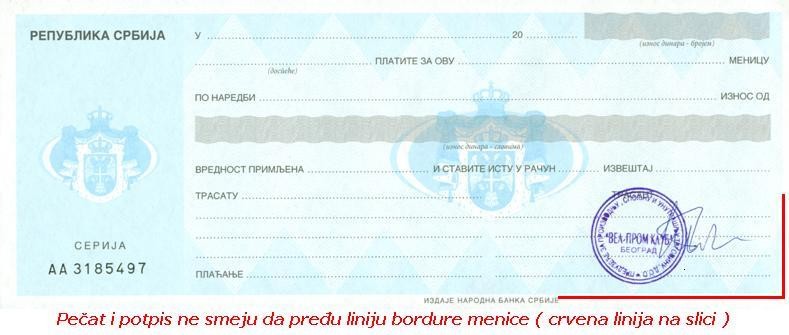 Образац А-ОБРАЗАЦ МЕНИЧНОГ ОВЛАШЋЕЊА ЗА ПАРТИЈУ:-----------На основу Закона о меници и Одлуке о облику и начину и коришћењу јединствених инструмената платног промета 	из	,	,(назив правног лица)	(место)	(адреса),	,(матични број)	(ПИБ)	(текући рачун)доставља:МЕНИЧНО ПИСМО – ОВЛАШЋЕЊЕЗА КОРИСНИКА БЛАНКО СОЛО МЕНИЦЕКОРИСНИК: Град Прокупље, Градска управа,Таткова 2,Прокупље жиро рачун буџета Града Прокупља: 840-66640-28За јавну набавку услуга – Пружање услуге социјалне заштите за Партију ЈН бр. У- 1.2.1/401-53/19-04, достављамо Вам у прилогу 1 (једну) бланко сопствену (соло) меницу, серијски број:I  	Овлашћујемо Вас као Повериоца да меницу, дату као средство обезбеђења за добро извршење посла, можете попунити на износ од 10 % од укупне вредности понуде без пдв-а, дате у нашој понуди бр. 	од  .  .2019.  године,  тј.  на  износ од   	                            динара и овлашћујемо  Вас  као  Повериоца  да  безусловно  и  неопозиво,  без  протеста  и трошкова, вансудским путем у складу са важећим прописима извршите наплату својих  потраживања са свих наших рачуна као Дужника – издаваоца менице из новчаних средстава, односно друге имовине.Меница је важећа и у случају да у току извршења предметног посла односно у току гарантног рока дође до промена лица овлашћених за располагање средствима на текућем рачуну Дужника - Добављача, статусних промена код Дужника - Добављача, оснивања нових правних субјеката и др.Рок важења менице мора бити 30 (тридесет) дана дужи од дана истека рока за коначно извршење посла. Наручилац ће уновчити меницу за добро извршење посла у случају да изабрани понуђач не поштује обавезу доброг извршења посла односно не изврши обавезу отклањања недостатка који би могао да утиче на могућност коришћења предмета уговора.ДУЖНИК – ИЗДАВАЛАЦ МЕНИЦЕ М.П.	 	НАПОМЕНА: Овде је дат модел меничног овлашћења.Понуђач није дужан да достави потписан и печатиран баш овај образац. Меница за добро извршење посла - Изабрани понуђач обавезује се да у тренутку закључења уговора о јавној набавци преда наручиоцу меницу за добро извршење посла, прописно потписану и оверену са копијом депо картона, доказом о регистрацији менице у регистру Народне банке Србије и овлашћењем за попуну менице насловљеним на Општину Прокупље, која ће бити са клаузулама: безусловна и платива на први позив. Меница за добро извршење посла се издаје у висини 10% од укупне вредности уговора без ПДВ-а. Рок  важења менице мора бити 30 (тридесет) дана дужи од дана истека рока за коначно извршење посла. Наручилац ће уновчити меницу за добро извршење посла у случају да изабрани понуђач не поштује обавезу доброг извршења посла. Напомена: Понуђач је дужан да попуни Изјаву којa следи а којa je саставни део конкурсне документације.Образац	Б-	ИЗЈАВА	ПОНУЂАЧА	О	СРЕДСТВУ	ФИНАНСИЈСКОГ	ОБЕЗБЕЂЕЊА	- СОПСТВЕНА БЛАНКО МЕНИЦА ЗА ДОБРО ИЗВРШЕЊЕ ПОСЛА ЗА ПАРТИЈУ-----------------Напомена:Уколико понуду подноси група понуђача, Изјава мора бити  потписана  од стране  овлашћеног  лица сваког понуђача из групе понуђача и оверена печатом.ВАЛУТА И НАЧИН НА КОЈИ МОРА ДА БУДЕ НАВЕДЕНА И ИЗРАЖЕНА ЦЕНА У ПОНУДИЦена мора бити исказана у динарима, са и без пореза на додату вредност, са урачунатим свим трошковима које понуђач има у реализацији предметне јавне набавке, с тим да ће се за оцену понуде узимати у обзир цена без пореза на додату вредност.Ако је у понуди исказана неуобичајено ниска цена, наручилац ће поступити у складу са чланом 92. Закона.Ако понуђена цена укључује увозну царину и друге дажбине, понуђач је дужан да тај део одвојено искаже у динарима.ПОДАЦИ О ДРЖАВНОМ ОРГАНУ ИЛИ ОРГАНИЗАЦИЈИ, ОДНОСНО ОРГАНУ ИЛИ СЛУЖБИ ТЕРИТОРИЈАЛНЕ АУТОНОМИЈЕ ИЛИ ЛОКАЛНЕ САМОУПРАВЕ ГДЕ СЕ МОГУ БЛАГОВРЕМЕНО ДОБИТИ ИСПРАВНИ ПОДАЦИ О ПОРЕСКИМОБАВЕЗАМА, ЗАШТИТИ ЖИВОТНЕ СРЕДИНЕ, ЗАШТИТИ ПРИ ЗАПОШЉАВАЊУ, УСЛОВИМА РАДА И СЛ., А КОЈИ СУ ВЕЗАНИ ЗА ИЗВРШЕЊЕ УГОВОРА О ЈАВНОЈ НАБАВЦИПодаци о пореским обавезама се могу добити у Пореској управи, Министарства финансија.Подаци о заштити животне средине се могу добити у Агенцији за заштиту животне средине и у Министарству заштите животне средине.Подаци о заштити при запошљавању и условима рада се могу добити у Министарству за рад, запошљавање, борачка и социјална питања.ЗАШТИТА ПОВЕРЉИВОСТИ ПОДАТАКА КОЈЕ НАРУЧИЛАЦ СТАВЉАПОНУЂАЧИМА НА РАСПОЛАГАЊЕ,УКЉУЧУЈУЋИИЊИХОВЕПОДИЗВОЂАЧЕПредметна набавка не садржи поверљиве информације које наручилац ставља на располагање.ДОДАТНЕ ИНФОРМАЦИЈЕ ИЛИ ПОЈАШЊЕЊА У ВЕЗИ СА ПРИПРЕМАЊЕМПОНУДЕЗаинтересовано лице може, у писаном облику: путем поште на адресу наручиоца Град Прокупље, Никодија Стојановића Татка 2, 18400 Прокупље, Канцеларија за јавне набавке бр.20; електронске поште на е-mail:nabavke.opstina.pk@gmail.com наручиоцу и на евентуално уочене недостатке и неправилности у конкурсној документацији, најкасније 5 дана пре истека рока за подношење понуде.Наручилац ће заинтересованом лицу у року од 3 (три) дана од дана пријема захтева за додатним информацијама или појашњењима конкурсне документације, одговор објавити на Порталу јавних набавки.Додатне информације или појашњења упућују се са напоменом „Захтев за додатним информацијама или појашњењима конкурсне документације ЈН У-Ако наручилац измени или допуни конкурсну документацију 8 или мање дана пре истека рока за подношење понуда, дужан је да продужи рок за подношење понуда и објави обавештење о продужењу рока за подношење понуда.По истеку рока предвиђеног за подношење понуда наручилац не може да мења нити да допуњује конкурсну документацију.Тражење додатних информација или појашњења у вези са припремањем понуде телефоном није дозвољено.Комуникација у поступку јавне набавке врши се искључиво на начин одређен чланом 20.Закона.ДОДАТНА ОБЈАШЊЕЊА ОД ПОНУЂАЧА ПОСЛЕ ОТВАРАЊА ПОНУДА И КОНТРОЛА КОД ПОНУЂАЧА ОДНОСНО ЊЕГОВОГ ПОДИЗВОЂАЧАПосле отварања понуда наручилац може приликом стручне оцене понуда да у писаном облику захтева од понуђача додатна објашњења која ће му помоћи при прегледу, вредновању и упоређивању понуда, а може да врши контролу (увид) код понуђача, односно његовог подизвођача (члан 93. Закона).Уколико наручилац оцени да су потребна додатна објашњења или је потребно извршитиконтролу (увид) код понуђача, односно његовог подизвођача, наручилац ће понуђачу оставити примерени рок да поступи по позиву наручиоца, односно да омогући наручиоцу контролу (увид) код понуђача, као и код његовог подизвођача.Наручилац може уз сагласност понуђача да изврши исправке рачунских грешака уочених приликом разматрања понуде по окончаном поступку отварања.У случају разлике између јединичне и укупне цене, меродавна је јединична цена.Ако се понуђач не сагласи са исправком рачунских грешака, наручилац ће његову понуду одбити као неприхватљиКОРИШЋЕЊЕ ПАТЕНТА И ОДГОВОРНОСТЗА ПОВРЕДУ ЗАШТИЋЕНИХ ПРАВА ИНТЕЛЕКТУАЛНЕ СВОЈИНЕ ТРЕЋИХ ЛИЦАНакнаду за коришћење патената, као и одговорност за повреду заштићених права интелектуалне својине трећих лица сноси понуђач.НАЧИН И РОК ЗА ПОДНОШЕЊЕ ЗАХТЕВА ЗА ЗАШТИТУ ПРАВА ПОНУЂАЧАЗахтев за заштиту права подноси се наручиоцу, а копија се истовремено доставља Репу- бличкој комисији.Захтев за заштиту права се може доставити Наручиоцу и путем електронске поште на мејл:nabavke.opstina.pk@gmail.com сваког радног дана (понедељак - петак), од 7: 00 до 14:00 часова.Захтев за заштиту права може се поднети у току целог поступка јавне набавке, против сваке радње наручиоца, осим ако овим законом није другачије одређено.Такса за подношење захтева за заштиту права износи 60.000,00 динара сагласно члану 156. став 1. тачка 1) ЗЈН.Захтев за заштиту права којим се оспорава врста поступка, садржина позива за подношење понуда или конкурсне документације сматраће се благовременим ако је примљен од стране наручиоца најкасније три дана пре истека рока за подношење понуда, без обзира на начин достављања и уколико је подносилац захтева у складу са чланом 63. став 2. ЗЈН указао наручиоцу на евентуалне недостатке и неправилности, а наручилац исте није отклонио.Захтев за заштиту права којим се оспоравају радње које наручилац предузме пре истека рока за подношење понуда, а након истека рока из става 5. ове тачке, сматраће се благовременим уколико је поднет најкасније до истека рока за подношење понуда.После доношења одлуке о додели уговора, одлуке о закључењу оквирног споразума, или одлуке о обустави поступка, као и доношења одлуке о додели уговора на основу оквирног споразума, рок за подношење захтева за заштиту права је пет дана од дана објављивања одлуке на Порталу јавних набавки и интернет страници Наручиоца.Захтев за заштиту права мора да садржи:назив и адресу подносиоца захтева и лице за контакт;назив и адресу наручиоца;податке о јавној набавци која је предмет захтева, односно о одлуци наручиоца;повреде прописа којима се уређује поступак јавне набавке;чињенице и доказе којима се повреде доказују;потврду о уплати таксе из члана 156. овог закона;потпис подносиоца.Валидан доказ о извршеној уплати таксе, у складу са Упутством о уплати таксе за подношење захтева за заштиту права Републичке комисије за заштиту права у поступцима јавних набавки, објављеном на сајту Републичке комисије за заштиту права у поступцима јавних набавки, у смислу члана 151. став 1. тачка 6) ЗЈН, је:Потврда о извршеној уплати таксе из члана 156. ЗЈН која садржи следеће елементе:да буде издата од стране банке и да садржи печат банке;да представља доказ о извршеној уплати таксе, што значи да потврда мора да садржи податак да је налог за уплату таксе, односно налог за пренос средстава реализован, као и датум извршења налога. Републичка комисија може да изврши увид у одговарајући извод евиденционог рачуна достављеног од стране Министарства финансија - Управе за трезор и на тај начин додатно провери чињеницу да ли је налог за пренос реализован.износ таксе из члана 156. ЗЈН чија се уплата врши - 60.000,00 динара; (4) број рачуна: 840-30678845-06;шифру плаћања: 153 или 253;позив на број: подаци о броју или ознаци јавне набавке поводом које се подноси захтев за заштиту права;сврха: ЗЗП Град Прокупље; јавна набавка мале вредности ЈН У- корисник: буџет Републике Србије;назив уплатиоца, односно назив подносиоца захтева за заштиту права за којег је извршена уплата таксе;потпис овлашћеног лица банке, илиНалог за уплату, први примерак, оверен потписом овлашћеног лица и печатом банке или поште, који садржи и све друге елементе из потврде о извршеној уплати таксе наведене под тачком 1, илиПотврда издата од стране Републике Србије, Министарства финансија, Управе за трезор, потписана и оверена печатом, која садржи све елементе из потврде о извршеној уплати таксе из тачке 1, осим оних наведених под (1) и (10), за подносиоце захтева за заштиту права који имају отворен рачун у оквиру припадајућег консолидованог рачуна трезора, а који се води у Управи за трезор (корисници буџетских средстава, корисници средстава организација за  обавезно социјално осигурање и други корисници јавних средстава), илиПотврда издата од стране Народне банке Србије, која садржи све елементе из потврде о извршеној уплати таксе из тачке 1, за подносиоце захтева за заштиту права (банке и други субјекти) који имају отворен рачун код Народне банке Србије у складу са законом и другим прописом.Поступак заштите права регулисан је одредбама чл. 138. - 166. ЗЈН.Више информација о уплати таксе за подношење захтева за заштиту права може се добити на интернет страници Републичке комисије за заштиту права у поступцима јавних набавки http://www.kjn.gov.rs/ci/uputstvo-o-uplati-republicke-administrativnetakse.htmlРОК У КОЈЕМ ЋЕ УГОВОР БИТИ ЗАКЉУЧЕННаручилац закључује уговор о јавној набавци са понуђачем којем је додељен уговор у року од десет дана од дана протека рока за подношење захтева за заштиту права.Ако наручилац не достави потписан уговор понуђачу у року из става 1. овог члана, понуђач није дужан да потпише уговор што се неће сматрати одустајањем од понуде и не може због тога сносити било какве последице, осим ако је поднет благовремен захтев за заштиту права.Ако понуђач којем је додељен уговор одбије да закључи уговор о јавној набавци, наручилац може да закључи уговор са првим следећим најповољнијим понуђачем.У случају да је поднета само једна понуда наручилац може закључити уговор пре истека рока за подношење захтева за заштиту права, у складу са чланом 112. став 2. тачка 5) Закона.ОБАВЕШТЕЊЕ ДА ПРИЛИКОМ САЧИЊАВАЊА ПОНУДА УПОТРЕБА ПЕЧАТА НИЈЕ ОБАВЕЗНАСагласно одредбама Законом о изменама и допунама Закона о привредним друштвима („Службени гласник РС“, број 95/2018), понуђачи нису у обавези да приликом сачињавања понуда  у поступцима јавних набавки употребљавају печат.Зa све што није посебно прецизирaно овом конкурсном документaције вaжи Зaкон о јaвним нaбaвкaмa („Службени глaсник Републике Србије“, број 124/12, 14/2015, 68/2015). 	ОБРАЗАЦ ПОНУДЕ	 Образац 1Понуда бр 	од 	за јавну набавку услуге – Пружање услуге социјалне заштите,ЈНУ- 1.2.1/401-53/19-04 за Партију 1 – УСЛУГА ЛИЧНИ ПРАТИЛАЦ ДЕТЕТА1)ОПШТИ ПОДАЦИ О ПОНУЂАЧУПОНУДУ ПОДНОСИ:Напомена: заокружити начин подношења понуде и уписати податке о подизвођачу, уколико се понуда подноси са подизвођачем, односно податке о свим учесницима заједничке понуде, уколико понуду подноси група понуђачаПОДАЦИ О ПОДИЗВОЂАЧУ Напомена:Табелу „Подаци о подизвођачу“ попуњавају само они понуђачи који подносе понуду са подизвођачем, а уколико има већи број подизвођача од места предвиђених у табели, потребно је да се наведени образац копира у довољном броју примерака, да се попуни и достави за сваког подизвоПОДАЦИ О УЧЕСНИКУ У ЗАЈЕДНИЧКОЈ ПОНУДИ Напомена:Табелу „Подаци о учеснику у заједничкој понуди“ попуњавају само они понуђачи који подносе заједничку понуду, а уколико има већи број учесника у заједничкој понуди од места предвиђених у табели, потребно је да се наведени образац копира у довољном броју примерака, да се попуни и достави за сваког понуђача који је учесник у заједничкој понуди.Напомена :На услугу личног пратиоца детета као услугу социјалне заштите, не плаћа се ПДВ, сходно члануЗакона  о  порезу  надодату  вредност  ("Службени  гласник  РС"број:84/04,  86/04-  испр.,  61/05, 61/07, 93/12, 108/13, 6/14-усклађ. дин. изн., 68/14-др. закон, 142/14, 5/15- усклађ. дин. изн., 83/15, 5/16-усклађ. дин. изн., 108/16 и 7/17 – усклађ.дин.изн.).Обавезујемо се да ћемо набавку реализовати у складу са конкурсном документацијом и сходно томе прихватамо све услове наведене у конкурсној документацији.Датум	Понуђач Напомене:Образац понуде понуђач мора да попуни, овери печатом и потпише, чиме потврђује да су тачни подаци који су у обрасцу понуде наведени. Уколико понуђачи подносе заједничку понуду, група понуђача може да се определи да образац понуде потписују и печатом оверавају сви понуђачи из групе понуђача или група понуђача може да одреди једног понуђача из групе који ће попунити, потписати и печатом оверити образац понуде.Уколико је предмет јавне набавке обликован у више партија, понуђачи ће попуњавати образац понуде за сваку партију посебно. Образац 2Партија 1 – Услуга лични пратилац дететаСТРУКТУРА ЦЕНАНапомена:Понуда мора да обухвати сваку ставку из структуре цена, у супротном биће одбијена као неиспрана.Подаци унети у Образац структуре цене , морају се слагати са подацима унетим у образац понуде.Укупни трошкови ангажованог особља представљају трошкове које наручилац признаје пружаоцу услуга,  који су наведени у техничкој спецификацији, за време трајања уговора за 1 стручног радника и 6 личних пратиоца у нето и бруто износу.Трошкови превоза представљју а трошкове које  наручилац признаје пружаоцу услуга,  наведени у техничкој спецификацији, a који су везани за вршење предметне услуге. Административни трошкови су трошкови које наручилац признаје пружаоцу услуга, који су везани за вршење предметне услуге. Место и датум	ПонуђачМ.П./ потпис овлашћеног лица / 	ОБРАЗАЦ ПОНУДЕ	 Образац 1аПонуда бр 	од 	за јавну набавку услуге – Пружање услуге социјалне заштите,ЈНУ-1.2.1/401-53/19-04 за Партију 2 – УСЛУГА ПОМОЋ У КУЋИ1)ОПШТИ ПОДАЦИ О ПОНУЂАЧУПОНУДУ ПОДНОСИ:Напомена: заокружити начин подношења понуде и уписати податке о подизвођачу, уколико се понуда подноси са подизвођачем, односно податке о свим учесницима заједничке понуде, уколико понуду подноси група понуђачаПОДАЦИ О ПОДИЗВОЂАЧУ Напомена:Табелу „Подаци о подизвођачу“ попуњавају само они понуђачи који подносе понуду са подизвођачем, а уколико има већи број подизвођача од места предвиђених у табели, потребно је да се наведени образац копира у довољном броју примерака, да се попуни и достави за сваког подизвођПОДАЦИ О УЧЕСНИКУ У ЗАЈЕДНИЧКОЈ ПОНУДИ Напомена:Табелу „Подаци о учеснику у заједничкој понуди“ попуњавају само они понуђачи који подносе заједничку понуду, а уколико има већи број учесника у заједничкој понуди од места предвиђених у табели, потребно је да се наведени образац копира у довољном броју примерака, да се попуни и достави за сваког понуђача који је учесник у заједничкој поНапомена :На услугу помоћ у кући као услугу социјалне заштите, не плаћа се ПДВ, сходно члану 25. Закона о порезу  надодату  вредност  ("Службени  гласник  РС"број:84/04,  86/04-  испр.,  61/05,  61/07,  93/12, 108/13, 6/14-усклађ. дин. изн., 68/14-др. закон, 142/14, 5/15- усклађ. дин. изн., 83/15, 5/16-усклађ. дин. изн., 108/16 и 7/17 – усклађ.дин.изн.).Обавезујемо се да ћемо набавку реализовати у складу са конкурсном документацијом и сходно томе прихватамо све услове наведене у конкурсној документацији.Датум	Понуђач Напомене:Образац понуде понуђач мора да попуни, овери печатом и потпише, чиме потврђује да су тачни подаци који су у обрасцу понуде наведени. Уколико понуђачи подносе заједничку понуду, група понуђача може да се определи да образац понуде потписују и печатом оверавају сви понуђачи из групе понуђача или група понуђача може да одреди једног понуђача из групе који ће попунити, потписати и печатом оверити образац понуде.Уколико је предмет јавне набавке обликован у више партија, понуђачи ће попуњавати образац понуде за сваку партију Образац 2аПартија 2 – Услуга Помоћ у кућиСТРУКТУРА ЦЕНАНапомена:Понуда мора да обухвати сваку ставку из структуре цена, у супротном биће одбијена као неисправна.Подаци унети у Образац структуре цене , морају се слагати са подацима унетим у Образац понуде.Укупни трошкови ангажованог особља представљају  трошкове које наручилац признаје пружаоцу услуга,  који сунаведени у техничкој спецификацији, за време трајања уговора за 1 координатора, 1 административног радника, 1 стручног радника, 2 помоћна радника и 13 сарадника - геронтодомаћица  у нето и бруто износу.Трошкови превоза представљају трошкове које  наручилац признаје пружаоцу услуга, наведениу техничкој спецификацији, a који су везани за вршење предметне услуге.Трошкови горива,административни трошкови  и трошкови хигијенских средстава су трошкови које наручилац признаје пружаоцу услуга, који су везани за вршење предметне услуге.Место и датум	ПонуђачМ.П./ потпис овлашћеног лица / 	ОБРАЗАЦ ИЗЈАВЕ О ИСПУЊАВАЊУ УСЛОВА ИЗ ЧЛ. 75. ЗАКОНА	 Образац 3ИЗЈАВА ПОНУЂАЧАО ИСПУЊАВАЊУ УСЛОВА ИЗ ЧЛ. 75. ЗАКОНА О ЈАВНИМ НАБАВКАМА У ПОСТУПКУ ЈАВНЕ НАБАВКЕ МАЛЕ ВРЕДНОСТИУ складу са чланом 77. став 4. Закона, под пуном материјалном и кривичном одговорношћу, као заступник понуђача, дајем следећуИ З Ј А В УПонуђач 	[навести назив понуђача]у поступку пружања услуге социјалне заштите за Партију 1 – услуга Лични пратилац детета , ЈН У- 1.2.1/401-53/19-04 испуњава све услове из чл. 75. Закона, односно услове дефинисане конкурсном документацијомза предметну јавну набавку, и то:Понуђач је регистрован код надлежног органа, односно уписан у одговарајући реги-стар (чл. 75. ст. 1. тач. 1) ЗЈН);Понуђач и његов законски заступник нису осуђивани за неко од кривичних дела као члан организоване криминалне групе, да нису осуђивани за кривична дела против привреде, кривична дела против животне средине, кривично дело примања или давања мита, кривично дело преваре (чл. 75. ст. 1. тач. 2) ЗЈН);Понуђач је измирио доспеле порезе, доприносе и друге јавне дажбине у складу са прописима Републике Србије (или стране државе када има седиште на њеној тери- торији) (чл. 75. ст. 1. тач. 4) ЗЈН);Понуђач је поштовао обавезе које произлазе из важећих прописа о заштити на раду, запошљавању и условима рада, заштити животне средине и нема забрану обављања делатности која је на снази у време подношења понуде за предметну јавну набавку (чл. 75. ст. 2. ЗЈН).Понуђач испуњава додатне услове :Финансијски капацитетКадровски капацитетТехнички капацитетМесто:	 Датум: 	Понуђач: 	ОБРАЗАЦ ИЗЈАВЕ О ИСПУЊАВАЊУ УСЛОВА ИЗ ЧЛ. 75. ЗАКОНА	 Образац 3аИЗЈАВА ПОНУЂАЧАО ИСПУЊАВАЊУ УСЛОВА ИЗ ЧЛ. 75. ЗАКОНА О ЈАВНИМ НАБАВКАМА У ПОСТУПКУ ЈАВНЕ НАБАВКЕ МАЛЕ ВРЕДНОСТИУ складу са чланом 77. став 4. Закона, под пуном материјалном и кривичном одговорношћу, као заступник понуђача, дајем следећуИ З Ј А В УПонуђач 	[навести назив понуђача]у поступку пружања услуге социјалне заштите за Партију 2 - услуга Помоћ у кући, ЈН У-1.2.1/401-53/19-04 испуњава све услове из чл. 75. Закона, односно услове дефинисане конкурсном документацијомза предметну јавну набавку, и то:Понуђач је регистрован код надлежног органа, односно уписан у одговарајући реги-стар (чл. 75. ст. 1. тач. 1) ЗЈН);Понуђач и његов законски заступник нису осуђивани за неко од кривичних дела као члан организоване криминалне групе, да нису осуђивани за кривична дела против привреде, кривична дела против животне средине, кривично дело примања или давања мита, кривично дело преваре (чл. 75. ст. 1. тач. 2) ЗЈН);Понуђач је измирио доспеле порезе, доприносе и друге јавне дажбине у складу са прописима Републике Србије (или стране државе када има седиште на њеној тери- торији) (чл. 75. ст. 1. тач. 4) ЗЈН);Понуђач је поштовао обавезе које произлазе из важећих прописа о заштити на раду, запошљавању и условима рада, заштити животне средине и нема забрану обављања делатности која је на снази у време подношења понуде за предметну јавну набавку (чл. 75. ст. 2. ЗЈН).Понуђач испуњава додатне услове :Пословни капацитетКадровски капацитетТехнички капацитетМесто:	 Датум: 	Понуђач: Образац 4ИЗЈАВА ПОДИЗВОЂАЧАО ИСПУЊАВАЊУ УСЛОВА ИЗ ЧЛ. 75. ЗАКОНА У ПОСТУПКУ ЈАВНЕ НАБАВКЕ МАЛЕ ВРЕДНОСТИУ складу са чланом 77. став 4. Закона, под пуном материјалном и кривичном одговорношћу, као заступник подизвођача, дајем следећуИ З Ј А В УПодизвођач 	[навести назив подизвођача]у поступку јавне набавке Пружање услуге социјалне заштите за Партију        , ЈНУ-1.2.1/401-53/19-  04 испуњава све услове из чл. 75. Закона, односно услове дефинисане конкурсном доку- ментацијомза предметну јавну набавку, и то:Подизвођач је регистрован код надлежног органа, односно уписан у одговарајући регистар (чл. 75. ст. 1. тач. 1) ЗЈН);Подизвођач и његов законски заступник нису осуђивани за неко од кривичних дела као члан организоване криминалне групе, да нису осуђивани за кривична дела против привреде, кривична дела против животне средине, кривично дело примања или давања мита, кривично дело преваре (чл. 75. ст. 1. тач. 2) ЗЈН);Подизвођач је измирио доспеле порезе, доприносе и друге јавне дажбине у складу са прописима Републике Србије (или стране државе када има седиште на њеној територији) (чл. 75. ст. 1. тач. 4) ЗЈН);Подизвођач је поштовао обавезе које произлазе из важећих прописа о заштити на раду, запошљавању и условима рада, заштити животне средине и нема забрану обављања делатности која је на снази у време подношења понуде за предметну јавну набавку (чл.75. ст. 2. ЗЈН).Место:	 Датум: 	Понуђач: Уколико понуђач подноси понуду са подизвођачем, Изјава мора бити потписана од стране овлашћеног лица подизвођача и оверена печатом. 	ОБРАЗАЦ ТРОШКОВА ПРИПРЕМЕ ПОНУДЕ	 Образац 5У	складу	са	чланом	88.	став	1.	Закона,понуђач	[навести	називпонуђача], доставља укупан износ и структуру трошкова припремања понуде, како следи у табели:Трошкове припреме и подношења понуде сноси искључиво понуђач и не може тражити од наручиоца накнаду трошкова.Ако је поступак јавне набавке обустављен из разлога који су на страни наручиоца, наручилац је дужан да понуђачу надокнади трошкове израде узорка или модела, ако су израђени у складу са техничким спецификацијама наручиоца и трошкове прибављања средства обезбе-ђења, под условом да је понуђач тражио накнаду тих трошкова у својој понуди.Напомена: достављање овог обрасца није обавезно 	ОБРАЗАЦ ИЗЈАВЕ О НЕЗАВИСНОЈ ПОНУДИ	 Образац 6У складу са чланом 26. Закона о јавним набавкама („Сл. гласник РС" број 124/12, 14/15 и 68/15), Назив понуђача:  	Адреса понуђача:  	 Место:			 Матични број:  		ПИБ:  	даје:ИЗЈАВУО НЕЗАВИСНОЈ ПОНУДИПод пуном материјалном и кривичном одговорношћу потврђујем да сам понуду у поступку јавне набавке Пружања услуге социјалне заштите за Партију 	, ЈНУ-1.2.1/401-53/19-04 поднео независно, без договора са другим понуђачима или заинтересованим лицима.Напомена: у случају постојања основане сумње у истинитост изјаве о независној понуди, наручулац ће одмах обавестити организацију надлежну за заштиту конкуренције.Организација надлежна за заштиту конкуренције, може понуђачу, односно заинтересованом лицу изрећи меру забране учешћа у поступку јавне набавке ако утврди да је понуђач, односно заинтересовано лице повредило конкуренцију у поступку јавне набавке у смислу закона којим се уређује заштита конкуренције. Мера забране учешћа у поступку јавне набавке може трајати до две године. Повреда конкуренције представља негативну референцу, у смислу члана 82. став 1. тачка 2) Закона. Уколико понуду подноси група понуђача, Изјава мора бити потписана од стране овлашћеног лица сваког понуђача из групе понуђача и оверена печатом. 	VII МОДЕЛ УГОВОРА	УГОВОРО ЈАВНОЈ НАБАВЦИ – ПРУЖАЊЕ УСЛУГЕ СОЦИЈАЛНЕ ЗАШТИТЕ ПАРТИЈА 1 – УСЛУГА ЛИЧНИ ПРАТИЛАЦ ДЕТЕТАЗакључен између:Наручиоца :Града Прокупља са седиштем у Прокупљу, улица Никодија Стојановића Татка 2, ПИБ: 07107625, Матични број: 10050622рој рачуна: 840-66640-28, Назив банке: Управа за трезор,Телефон: +381 27 /324 751 локал 120кога заступа Александар Симоновић,  градоначелник(у даљем тексту: Наручилац)и................................................................................................са седиштем у ............................................, улица .........................................., ПИБ:.......................... Матични број: ........................................Број рачуна: ............................................ Назив банке:......................................, Телефон:............................Телефакс:кога заступа...................................................................(у даљем тексту: Извршилац),Основ уговора:ЈН Број:...................................................Број и датум одлуке о додели уговора:............................................... Понуда изабраног понуђача бр. 	од...............................Уговорне стране сагласно констатују:да је Наручилац на основу члана 39. Закона о јавним набавкама («Сл. гласник РС», бр. 124/12, 14/15 и 68/15 ), спровео поступак јавне набавке мале вредности Партија 1 – Лични пратилац детета,  по Одлуци број 	од 	.2019. године, те да је јавни позив за набавку услуге, заједно са конкурсном документацијом, постављен на Портал јавних набавки и на сајту града.да је понуђач доставио  своју понуду бр. 	.2019.године, а која је заведена код Наручиоца под бројем 	(попуњава Наручилац) и која се налази у прилогу уговора и саставни је део овог уговора;да је наручилац услуга у складу са чланом 108. Законa о јавним набавкама, на основу понуде понуђача  донео  одлуку о  додели уговора број 	од 	2019. године (попуњава Наручилац), којом је изабрао понуду Пружаоца услуге као најповољнију за закључење уговора о јавној набавци.Члан 1.Предмет овог уговора је пружање услуга Лични пратилац детета, а у свему према понуди пружoаца услуге број 	од 	, која чини саставни део овог уговора.Члан 2.Активности личног пратиоца детета, планирају се и реализују у складу са индивидуалним потребама детета у области кретања, одржавања личне хигијене, храњења, облачења и комуникаије са другима што укључује:помоћ код куће у облачењу, одржавању личне хигијене ( умивање, чешљање, прање зуба), при храњењу ( припрема и сервирање лакших оброка, храњење или помоћ у коришћењу прибора и слично), припрему књига и опреме за вртић, односно школу;помоћ у заједници, што укључује:помоћ у коришћењу превоза ( улазак и излазак из средстава превоза, куповина карте и слично)помоћ у кретању ( орјентација у простору уколико је дете са оштећењем вида, гурање колица или коришћење других помагала и слично) одлазак на игралишта односно места за провођење слободног времена ( подршка у игри, подршка и посредовање у комуникацији и слично ), укључујући културне или спортске активности и друге сервисе подршке.Члан 3.Наручилац и пружалац услуге су сагласни да се услуга Лични пратилац детета састоји од активности пружања одговарајуће индивидуалне практичне подршке детету ради укључивања у редовно школовање, и активности у заједници, ради успостављања што већег нивоа самосталности.Члан 4.Пружилац услуга се обавезује :да пружи услугу лични пратилац детета у уговореном периоду са 7 ангажованих лица од којих је један стручни радник са завршеном обуком по акредитованом програму за пружање услуге личног пратиоца детета за 10 корисника;за услугу из предходног става овог члана, ангажује лица, у трајању од највише 8 сати дневно, односно 40 сати недељно;За све време пружања уговорене услуге, омогући представнику Одељења за друштвену делатност учешће у пружању услуге на начин одређен Правилником о ближим условима и стандардима за пружање услуга социјалне заштите;Предузме све неопходне радње у цињу регулисања међусобних права, обавеза и одговорности са родитењем, односно законским заступником корисника ;Без одлагања достави наручиоцу: Уговоре за свако ангажовано лице, пријаве обавезног осигурања, прибављену сагласност родитеља, односно законског заступника корисника за изабраног личног пратиоца, као и сву осталу документацију која се односи на регулисање међусобних односа са родитељем, односно законским заступником корисника;Писаним путем обавести предшколску установу/школу да је дете корисник услуге личног пратиоца;У свему придржава одредаба закона о заштити података о личнодсти ( „ СЛ.гласник РС“, бр.97/08,104/09-др.закон,68/12-одлука УС и 107/12), које се односе на дете и његову породицу,обзиром да подаци о детету спадају у групу нарочито осетљивих података о личности из члана 16. и 17. закоан , за које се изричито захтева писмена сагласност носиоца, у овом случајуродитеља или законског заступника детета;У случају спречености личног пратиоца да пружи услугу одређеном кориснику, без одлагања обезбеди другог личног пратиоца, водећи рачуна о индивидуалним потребама корисника, у ком случају ће о замени личног пратиоца обавестити родитеља корисника, односно законског заступника корисника и Наручиоца;На захтев Наручиоца омогући увид у оригиналну документацију и достави писане информације, обавештења и образложења у вези са реализацијом уговорене услуге;Наручиоцу достави месечни извештај о пруженој услузи пратиоца најкасније 5-ог у месецу за предходни месец, који се састоји од појединачних извештаја за сваког корисника коме је услуга пружена, који обавезно садржи име и презиме корисника, име и презиме личног пратиоца, са бројем сати ( по дану и укупно) и који морају бити потписани од стране и који морају бити потписани од стране родитеља корисника, односно законског заступника корисника, личног пратиоца, васпитача/наставника и Пружиоца услуга;Све евентуалне приговоре корисника, односно родитеља корисника, а који се односе на квалитет и квантитет пружене услуге, поступање личних пратилаца и представника Извршиоца, констатује записником и исти без одлагања достави наручиоцу;За пружање предметне услуге преузме целокупну одговорност, укључујући било коју врсту штете која настане из овог Уговора или уговора који закључи са трећим лицима, при чему ангажована лица, рад и све остале активности за време пружања услуге представљају искључиву одговорност Пружиоца услуга.Члан 5.Наручилац се обавезује да пружиоцу услуга исплати на име послова вршења услуге Лични пратилац детета износ од 	динара без ПДВ-а.Плаћање ће се извршити једном месечно преносом средстава на рачун Извршиоца број 	 код банке 	, у року до 45 дана од испостављања рачуна. Средства за реализацију уговора о јавној набавци су предвиђена Одлуком о буџету Града Прокупља за 2019.годину.У цену из претходног става, укључени су сви трошкови Извршиоца везани за уговорену услугу.  На услугу личног пратиоца детета, као услугу социјалне заштите, не плаћа се ПДВ, сходно члану25. Закона о порезу надодату вредност ("Службени гласник РС" број:84/04, 86/04- испр., 61/05, 61/07, 93/12, 108/13, 6/14-усклађ. дин. изн., 68/14-др. закон, 142/14, 5/15- усклађ. дин. изн., 83/15, 5/16-усклађ. дин. изн., 108/16 и 7/17 – усклађ.дин.изн.).Члан 6.Пружалац услуге ће пружати услугу 5 дана у току недеље, у трајању од 4 месеци.Члан 7.Пружалац услуге је обавезан да се у току пружања услуге придржава инструкција Одељења за друштвене делатности Града Прокупља, односно других овлашћених лица и институција.Члан 8.Пружалац услуге је дужан да овлашћеним лицима омогући увид у своје активности током реализације уговора, а са циљем мониторинга и евалуације, као и да им ставља на располагање све потребне информације, документацију и образложења у вези са предметом Уговора.Члан 9.Пружалац услуге је дужан да Одељењу за друштвене делатности, Града Прокупља доставља месечне извештаје о пружању услуге у писменој форми уз захтев за пренос средстава са пратећом документацијом.Члан 10.Наручилац се обавезује да Пружиоцу услуге по уредно поднетим захтевима и достављеним извештајима изврши уплату новчаних средстава у складу са овим уговором.Члан 11.Пружалац услуге се обавезује да у тренутку закључења уговора или најкасније у року од 7 дана од дана закључења уговора достави средство финансијског обезбеђења за добро извршење посла и то једну бланко сопствену меницу, која мора бити евидентирана у Регистру меница и овлашћења Народне банке Србије. Меница мора бити оверена печатом и потписана од стране лица овлашћеног за заступање, а уз исту мора бити достављено попуњено и оверено менично овлашћење – писмо, са назначеним износом од 10% од укупне вредности понуде без ПДВ-а са роком важности 30 (тридесет) дана дужи од дана истека рока за коначно извршење посла.Уз меницу мора бити достављена копија картона депонованих потписа који је издат од стране пословне банке коју понуђач наводи у меничном овлашћењу – писму.Пружалац услуге ће уновчити меницу уколико снабдевач не испуњава уговорне обавезе које се односе на добро извршење посла.Уколико пружалац услуге не достави меницу у предвиђеном року, Уговор ће се раскинути.Члан 12.Уговорне стране су сагласне да ће приликом реализације уговора мониторинг и евалуација представљати процедуру која ће се примењивати ради процењивања успешности и ефикасности услуге.Члан 13.Уговорне стране констатују да ће за време трајања овог уговорног односа, своје пословање с циљем реализације Уговора у потпуности усагласити са свим односним прописима и стандардима.Члан 14.Уговор  се	може  раскинути  сагласном	вољом   уговорних   страна  или  неиспуњењем	или неизвршавањем преузетих обавеза једне од уговорних страна.Отказни рок је 30 дана и тече од дана када једна уговорна страна достави другој писмено обавештење о раскиду уговора.Члан 15.У случају спора по овом Уговору, уговорне стране ће најпре покушати да спор реше мирним путем уз коришћење одговарајуће методе за бесконфликтно решење спорова (нпр. медијација), а уколико то није могуће одлучиваће стварно надлежни суд.Члан 16.Овај Уговор је сачињен у 4 (четири) истоветна примерка, од којих свакој уговорној страни припадају по 2 (два) примерка.ПРУЖАЛАЦ УСЛУГЕ	НАРУЧИЛАЦНапомене:Овај модел уговора представља садржину уговора који ће бити закључен са изабраним понуђачем. Уколико понуђач без оправданих разлога одбије да закључи уговор о јавној набавци, након што му је уговор додељен, Наричилац ће Управи за јавне набавке доставити доказ негативне рефренце, односно исправу о реализованом средству обезбеђења испуњења обавеза у поступку јавне набавке. 	VII МОДЕЛ УГОВОРА	УГОВОРО ЈАВНОЈ НАБАВЦИ – ПРУЖАЊЕ УСЛУГЕ СОЦИЈАЛНЕ ЗАШТИТЕ ПАРТИЈА 2 – УСЛУГА ПОМОЋ У КУЋИЗакључен између:Наручиоца :Града Прокупља са седиштем у Прокупљу, улица Никодија Стојановића Татка 2, ПИБ: 07107625, Матични број: 10050622рој рачуна: 840-66640-28, Назив банке: Управа за трезор,Телефон: +381 27 /324 751 локал 120кога заступа Александар Симоновић, градоначелник(у даљем тексту: Наручилац)и................................................................................................са седиштем у ............................................, улица .........................................., ПИБ:.......................... Матични број: ........................................Број рачуна: ............................................ Назив банке:......................................, Телефон:............................Телефакс:кога заступа...................................................................(у даљем тексту: Извршилац),Основ уговора:ЈН Број:...................................................Број и датум одлуке о додели уговора:............................................... Понуда изабраног понуђача бр. 	од...............................Уговорне стране сагласно констатују:да је Наручилац на основу члана 39. Закона о јавним набавкама («Сл. гласник РС», бр. 124/12, 14/15 и 68/15 ), спровео поступак јавне набавке мале вредности Партија 1 - услуга Помоћ у кући , по Одлуци број 	од 	.2019. године, те да је јавни позив за набавку услуге, заједно са конкурсном документацијом, постављен на Портал јавних набавки и на сајту града Прокупља.да је понуђач доставио  своју понуду бр. 	.2019.године, а која је заведена код Наручиоца под бројем 	(попуњава Наручилац) и која се налази у прилогу уговора и саставни је део овог уговора;да је наручилац услуга у складу са чланом 108. Законa о јавним набавкама, на основу понуде понуђача  донео  одлуку о  додели уговора број 	од 	2019. године (попуњава Наручилац), којом је изабрао понуду Пружилаца услуге као најповољнију за закључење уговора о јавној набавци.Члан 1.Предмет овог уговора је пружање услуга Помоћ у кући, а у свему према понуди пружиоца услуге број 	од 	, која чини саставни део овог уговора.Члан 2.Активности  услуге  Помоћ  у  кући	усмерене су ка одржању и унапређењу квалитета живота корисника.Реализацијом активности услуге помоћ у кући обезбеђује се одговарајућа нега и помоћ која, у складу са проценом потреба корисника, може обухватати:помоћ у обезбеђивању исхране, која укључује по потреби: набавку намирница, обезбеђивање готових оброка, припрема лаких оброка, припрема освежавајућих напитака, помоћ при храњењу;помоћ у одржавању личне хигијене и хигијене стана, укључујући по потреби: помоћ при облачењу и свлачењу, обављању физиолошких потреба, умивању, купању, прању косе, чешљању, бријању, сечењу ноктију, прању и одржавању постељине, одеће и обуће, одржавању чистоће просторија, судова и уређаја у домаћинству;помоћ у задовољавању социјалних, културно-забавних, и других потреба, укључујући: помоћ при кретању унутар и ван куће, набавку новина и књига, иницирање социјалних контакта и укључивање корисника у пригодне културне активности у јединици локалне самоуправе, старање о плаћању рачуна за електричну енергију, телефон, комуналије и сл.;набавку и надгледање узимања лекова и примену савета прописаних од стране квалификованих медицинских стручњака и одвођење на лекарске прегледе;санирање и негу мањих повреда;контролу виталних функција (крвни притисак, телесна температура, ниво шећера у крви, уношење и избацивање течности и сл.).Члан 3.Наручилац и пружалац услуге су сагласни да се услуга Помоћ у кући састоји од активности подршке корисницима у задовољавању свакодневних животних потреба, како би се унапредио или одржао квалитет живота.Члан 4.Пружилац услуга се обавезује :да пружи услугу помоћ у кући у уговореном периоду са 18 ангажованих лица од којих 13 сарадника - геронтодомаћица. са завршеном обуком по акредитованом програму за пружање услуге помоћ у кући .Планирани број укључених корисника у услугу је до 200 корисника.за услугу из предходног става овог члана, ангажује лица, у трајању од највише 8 сати дневно, односно 40 сати недељно; За све време пружања уговорене услуге, омогући представнику Одељења за друштвену делатност учешће у пружању услуге на начин одређен Правилником о ближим условима и стандардима за пружање услуга социјалне заштите;Предузме све неопходне радње у циљу регулисања међусобних права, обавеза и одговорности са корисником, односно законским заступником корисника ;Без одлагања достави наручиоцу: Уговоре за свако ангажовано лице, пријаве обавезног осигурања, прибављену сагласност родитеља, односно законског заступника корисника , као и сву осталу документацију која се односи нарегулисање међусобних односа са корисником, односно законским заступником корисника;У случају спречености геронтодомаћице да пружи услугу одређеном кориснику, без одлагања обезбеди другу геронтодомаћицу, водећи рачуна о индивидуалним потребама корисника, у ком случају ће о замени геронтодомаћице обавестити корисника, односно законског заступника корисника и Наручиоца.На захтев Наручиоца омогући увид у оригиналну документацију и достави писане информације, обавештења и образложења у вези са реализацијом уговорене услуге;Наручиоцу достави збирни извештај о пруженој услузи ангажованиог лица најкасније 5-ог у месецу за предходни месец, који се састоји од појединачних извештаја за сваког корисника коме је услуга пружена, који обавезно садржи име и презиме корисника, име и презиме ангажованог лица, са бројем сати ( по дану и укупно) и који морају бити потписани од стране и који морају бити потписани од стране  корисника, односно законског заступника корисника, ангажованог лица, и Пружиоца услуга;Све евентуалне приговоре корисника, а који се односе на квалитет и квантитет пружене услуге, поступање ангажованих лица и представника Извршиоца, констатује записником и исти без одлагања достави наручиоцу;За пружање предметне услуге преузме целокупну одговорност, укључујући било коју врсту штете која настане из овог Уговора или уговора који закључи са трећим лицима, при чему ангажована лица, рад и све остале активности за време пружања услуге представљају искључиву одговорност Пружиоца услуга.Члан 5.Наручилац се обавезује да пружилацу услуга  месечно исплати на име послова вршења услуге Помоћ у кући износ од 	динара без ПДВ-а.Плаћање	ће	се	извршити	преносом	средстава	на	рачун	Извршиоца	број 	 код банке 	, у року од 45 дана од испостављања рачуна. Средства за реализацију уговора о јавној набавци су предвиђена Одлуком о буџету Града Прокупља за 2019.годину.У цену из претходног става, укључени су сви трошкови Извршиоца везани за уговорену услугу.  На услугу Помоћ у кући, као услугу социјалне заштите, не плаћа се ПДВ, сходно члану 25. Закона о порезу надодату вредност ("Службени гласник РС" број:84/04, 86/04- испр., 61/05, 61/07, 93/12, 108/13, 6/14-усклађ. дин. изн., 68/14-др. закон, 142/14, 5/15- усклађ. дин. изн., 83/15, 5/16-усклађ. дин. изн., 108/16 и 7/17 – усклађ.дин.изн.).Члан 6.Пружалац услуге ће пружати услугу 5 дана у току недеље, у трајању од 5 месеци.Члан 7.Пружалац услуге је обавезан да се у току пружања услуге придржава инструкција Одељења за друштвене делатности Града Прокупља, односно других овлашћених лица и институција.Члан 8.Пружилац услуге је дужан да овлашћеним лицима омогући увид у своје активности током реализације уговора, а са циљем мониторинга и евалуације, као и да им ставља на располагање све потребне информације, документацију и образложења у вези са предметом Уговора.Члан 9.Пружалац услуге је дужан да Одељењу за друштвене делатности Града Прокупља доставља месечне извештаје о пружању услуге у писменој форми уз захтев за пренос средстава са пратећом документацијом.Члан 10.Наручилац се обавезује да Пружилацу услуге по уредно поднетим захтевима и достављеним извештајима изврши уплату новчаних средстава у складу са овим уговором.Члан 11.Пружалац услуге се обавезује да у тренутку закључења уговора или најкасније у року од 7 дана од дана закључења уговора достави средство финансијског обезбеђења за добро извршење посла и то једну бланко сопствену меницу, која мора бити евидентирана у Регистру меница и овлашћења Народне банке Србије. Меница мора бити оверена печатом и потписана од стране лица овлашћеног за заступање, а уз исту мора бити достављено попуњено и оверено менично овлашћење – писмо, са назначеним износом од 10% од укупне вредности понуде без ПДВ-а са роком важности 30 (тридесет) дана дужи од дана истека рока за коначно извршење посла.Уз меницу мора бити достављена копија картона депонованих потписа који је издат од стране пословне банке коју понуђач наводи у меничном овлашћењу – писму.Пружалац услуге ће уновчити меницу уколико снабдевач не испуњава уговорне обавезе које се односе на добро извршење посла.Уколико пружалац услуге не достави меницу у предвиђеном року, Уговор ће се раскинути.Члан 12.Уговорне стране су сагласне да ће приликом реализације уговора мониторинг и евалуација представљати процедуру која ће се примењивати ради процењивања успешности и ефикасности услуге.Члан 13.Уговорне стране констатују да ће за време трајања овог уговорног односа, своје пословање с циљем реализације Уговора у потпуности усагласити са свим односним прописима и стандардима.Члан 14.Уговор  се	може  раскинути  сагласном	вољом   уговорних   страна  или  неиспуњењем	или неизвршавањем преузетих обавеза једне од уговорних страна.Отказни рок је 30 дана и тече од дана када једна уговорна страна достави другој писмено обавештење о раскиду уговора.Члан 15.У случају спора по овом Уговору, уговорне стране ће најпре покушати да спор реше мирним путем уз коришћење одговарајуће методе за бесконфликтно решење спорова (нпр. медијација), а уколико то није могуће одлучиваће стварно надлежни суд.Члан 16.Овај Уговор је сачињен у 4 (четири) истоветна примерка, од којих свакој уговорној страни припадају по 2 (два) примерка.ПРУЖАЛАЦ УСЛУГЕ	НАРУЧИЛАЦНапомене:Овај модел уговора представља садржину уговора који ће бити закључен са изабраним понуђачем. Уколико понуђач без оправданих разлога одбије да закључи уговор о јавној набавци, након што му је уговор додељен, Наричилац ће Управи за јавне набавке доставити доказ негативне рефренце, односно исправу о реализованом средству обезбеђења испуњења обавеза у поступку јавне набавке.Образац бр. ПО 1 – Образац налепити на предњој страни понудеМесто за пријемни штамбиљ наручиоцадатум и време подношења:(попуњава Писарница)Образац бр. ПО 2 – Овај образац налепити на полеђини понудеПОНУЂАЧРок за достављање понуда:04.10.2019. године до12,00 hДатум отварања понуда:04.10.2019. године у 12,15 hПоглављеНазив поглављаСтранаСтранаСтранаIОпшти подаци о јавној набавци333IIВрста, техничке карактеристике, квалитет, количина и опис добара, радова или услуга, начин спровођења контроле и обезбеђења гаранције квалитета, рок извршења, место извршења или испоруке добара, евентуалне додатне услуге исл.555IIIУслови за учешће у поступку јавне набавке из чл. 75. и 76.Закона и Упутство како се доказује испуњеност тих услова888IVКритеријум за избор најповољније понуде171717VУпутство понуђачима како да сачине понуду171717VIОбрасци који чине саставни део понуде272727VIIМодели уговора424242Обрасци ПО1 и ПО250 и 5150 и 5150 и 51Укупан број страна је51Назив наручиоца: Град ПрокупљеАдреса: Никодија Стојановића Татка бр.2ПИБ: 07107625Матични број: 100506227Број рачуна: 840-66640-28Интернет адреса: www.prokuplje.org.rsЕлектронска поштa:nabavke.opstina.pk@gmail.comВрста наручиоца: локална самоуправаР.брОБАВЕЗНИ УСЛОВИНАЧИН ДОКАЗИВАЊА1.Да је регистрован код надлежног органа, односно уписан у одговарајући регистар (чл. 75. ст. 1.тач. 1) ЗЈН);ИЗЈАВА (Образац 3. у поглављу VI ове конкурсне документације), којом понуђач под пуном материјалном и кривичном одговорношћу потврђује да испуњава услове за учешће у поступку јавненабавке из чл. 75. ст. 1. тач. 1) до 4) и став 2. ЗЈН, дефинисане овом конкурсном документацијом.Да он и његов законски заступникИЗЈАВА (Образац 3. у поглављу VI ове конкурсне документације), којом понуђач под пуном материјалном и кривичном одговорношћу потврђује да испуњава услове за учешће у поступку јавненабавке из чл. 75. ст. 1. тач. 1) до 4) и став 2. ЗЈН, дефинисане овом конкурсном документацијом.није осуђиван за неко од кривичнихдела	као	члан	организованекриминалне групе, да није осуђиван2.за   кривична   дела   против привреде,кривична	дела	против	животнесредине, кривично дело примања илидавања мита, кривично дело преваре(чл. 75. ст. 1. тач. 2) ЗЈН);Да	је	измирио	доспеле	порезе,доприносе и друге јавне дажбине у3.складу	са	прописима	РепубликеСрбије  или  стране  државе  када  имаседиште на њеној територији (чл. 75.ст. 1. тач. 4) ЗЈН);Да је поштовао обавезе које произлазеиз важећих прописа о заштити нараду, запошљавању и условима рада,4.заштити  животне  средине,  као  и  данема   забрану   обављања  делатностикоја је на снази у време подношењапонуде (чл. 75. ст. 2. ЗЈН).5.Да организација или установа поседује лиценцу за пружање услуге лични пратилац дететаКопија важеће лиценце или решења о лиценци коју издаје Министарство за рад, запошљавање, борачка  и социјална питања у складу са чланом 178.Закона о социјалној заштити („Службени гласник РС“, бр.24/11).Р.бр.ДОДАТНИ УСЛОВИНАЧИН ДОКАЗИВАЊА1.ФИНАНСИЈСКИ КАПАЦИТЕТИЗЈАВА (Образац 3. у поглављу VI ове конкурсне документације), којом понуђач под пуном материјалном и кривичном одговорношћу потврђује да испуњава додатне услове за учешће у поступку јавне набавке из чл. 76. ЗЈН, дефинисане овом конкурсном документацијом.Да понуђач у последљих 6 месеци којиИЗЈАВА (Образац 3. у поглављу VI ове конкурсне документације), којом понуђач под пуном материјалном и кривичном одговорношћу потврђује да испуњава додатне услове за учешће у поступку јавне набавке из чл. 76. ЗЈН, дефинисане овом конкурсном документацијом.предходе месецу у коме је објављен позивИЗЈАВА (Образац 3. у поглављу VI ове конкурсне документације), којом понуђач под пуном материјалном и кривичном одговорношћу потврђује да испуњава додатне услове за учешће у поступку јавне набавке из чл. 76. ЗЈН, дефинисане овом конкурсном документацијом.за подношење понуда, није био у блокадиИЗЈАВА (Образац 3. у поглављу VI ове конкурсне документације), којом понуђач под пуном материјалном и кривичном одговорношћу потврђује да испуњава додатне услове за учешће у поступку јавне набавке из чл. 76. ЗЈН, дефинисане овом конкурсном документацијом.2.КАДРОВСКИ КАПАЦИТЕТИЗЈАВА (Образац 3. у поглављу VI ове конкурсне документације), којом понуђач под пуном материјалном и кривичном одговорношћу потврђује да испуњава додатне услове за учешће у поступку јавне набавке из чл. 76. ЗЈН, дефинисане овом конкурсном документацијом.Понуђач мора имати најмање 1 стручногИЗЈАВА (Образац 3. у поглављу VI ове конкурсне документације), којом понуђач под пуном материјалном и кривичном одговорношћу потврђује да испуњава додатне услове за учешће у поступку јавне набавке из чл. 76. ЗЈН, дефинисане овом конкурсном документацијом.радника са лиценцом у смислу чл.136.ИЗЈАВА (Образац 3. у поглављу VI ове конкурсне документације), којом понуђач под пуном материјалном и кривичном одговорношћу потврђује да испуњава додатне услове за учешће у поступку јавне набавке из чл. 76. ЗЈН, дефинисане овом конкурсном документацијом.Закона	о	социјалној	заштити	и	6ИЗЈАВА (Образац 3. у поглављу VI ове конкурсне документације), којом понуђач под пуном материјалном и кривичном одговорношћу потврђује да испуњава додатне услове за учешће у поступку јавне набавке из чл. 76. ЗЈН, дефинисане овом конкурсном документацијом.сарадника–личних	пратиоца.	СтручниИЗЈАВА (Образац 3. у поглављу VI ове конкурсне документације), којом понуђач под пуном материјалном и кривичном одговорношћу потврђује да испуњава додатне услове за учешће у поступку јавне набавке из чл. 76. ЗЈН, дефинисане овом конкурсном документацијом.радник и сардници лични пратиоци морајуИЗЈАВА (Образац 3. у поглављу VI ове конкурсне документације), којом понуђач под пуном материјалном и кривичном одговорношћу потврђује да испуњава додатне услове за учешће у поступку јавне набавке из чл. 76. ЗЈН, дефинисане овом конкурсном документацијом.имати завршену обуку по акредитованомИЗЈАВА (Образац 3. у поглављу VI ове конкурсне документације), којом понуђач под пуном материјалном и кривичном одговорношћу потврђује да испуњава додатне услове за учешће у поступку јавне набавке из чл. 76. ЗЈН, дефинисане овом конкурсном документацијом.програму	за	пружање	услуге	личногИЗЈАВА (Образац 3. у поглављу VI ове конкурсне документације), којом понуђач под пуном материјалном и кривичном одговорношћу потврђује да испуњава додатне услове за учешће у поступку јавне набавке из чл. 76. ЗЈН, дефинисане овом конкурсном документацијом.пратиоца у складу са чл.87. Правилника оИЗЈАВА (Образац 3. у поглављу VI ове конкурсне документације), којом понуђач под пуном материјалном и кривичном одговорношћу потврђује да испуњава додатне услове за учешће у поступку јавне набавке из чл. 76. ЗЈН, дефинисане овом конкурсном документацијом.ближим	условима	и	стандардима	заИЗЈАВА (Образац 3. у поглављу VI ове конкурсне документације), којом понуђач под пуном материјалном и кривичном одговорношћу потврђује да испуњава додатне услове за учешће у поступку јавне набавке из чл. 76. ЗЈН, дефинисане овом конкурсном документацијом.пружање услуге социјалне заштите.ИЗЈАВА (Образац 3. у поглављу VI ове конкурсне документације), којом понуђач под пуном материјалном и кривичном одговорношћу потврђује да испуњава додатне услове за учешће у поступку јавне набавке из чл. 76. ЗЈН, дефинисане овом конкурсном документацијом.3.ТЕХНИЧКИ КАПАЦИТЕТИЗЈАВА (Образац 3. у поглављу VI ове конкурсне документације), којом понуђач под пуном материјалном и кривичном одговорношћу потврђује да испуњава додатне услове за учешће у поступку јавне набавке из чл. 76. ЗЈН, дефинисане овом конкурсном документацијом.Да понуђач поседује у власништву илиИЗЈАВА (Образац 3. у поглављу VI ове конкурсне документације), којом понуђач под пуном материјалном и кривичном одговорношћу потврђује да испуњава додатне услове за учешће у поступку јавне набавке из чл. 76. ЗЈН, дефинисане овом конкурсном документацијом.закупу пословни простор на територијиИЗЈАВА (Образац 3. у поглављу VI ове конкурсне документације), којом понуђач под пуном материјалном и кривичном одговорношћу потврђује да испуњава додатне услове за учешће у поступку јавне набавке из чл. 76. ЗЈН, дефинисане овом конкурсном документацијом.града ПрокупљеИЗЈАВА (Образац 3. у поглављу VI ове конкурсне документације), којом понуђач под пуном материјалном и кривичном одговорношћу потврђује да испуњава додатне услове за учешће у поступку јавне набавке из чл. 76. ЗЈН, дефинисане овом конкурсном документацијом.Р.брОБАВЕЗНИ УСЛОВИНАЧИН ДОКАЗИВАЊА1.Да је регистрован код надлежног органа, односно уписан у одговарајући регистар (чл. 75. ст. 1. тач. 1) ЗЈН);ИЗЈАВА (Образац 3а. у поглављу VI ове конкурсне документације), којом понуђач под пуном материјалном и кривичном одговорношћу потврђује да испуњава услове за учешће у поступку јавне набавке из чл. 75. ст. 1. тач. 1) до 4) и став 2. ЗЈН, дефинисане овом конкурсном документацијомДа он и његов законски заступник није осуђиван за неко од кривичних дела каоИЗЈАВА (Образац 3а. у поглављу VI ове конкурсне документације), којом понуђач под пуном материјалном и кривичном одговорношћу потврђује да испуњава услове за учешће у поступку јавне набавке из чл. 75. ст. 1. тач. 1) до 4) и став 2. ЗЈН, дефинисане овом конкурсном документацијом2.члан организоване криминалне групе,  даније  осуђиван  за  кривична  дела противпривреде, кривична дела против животнесредине, кривично дело примања илидавања мита, кривично дело преваре (чл.75. ст. 1. тач. 2) ЗЈН);Да је измирио доспеле порезе, доприносеи друге јавне дажбине у складу са3.прописима Републике Србије или странедржаве   када   има   седиште   на   њенојтериторији (чл. 75. ст. 1. тач. 4) ЗЈН);Да је поштовао обавезе које произлазе изважећих прописа о заштити на раду,запошљавању и условима рада, заштити4.животне средине, као и да нема забрануобављања  делатности која  је  на  снази увреме подношења понуде (чл. 75. ст. 2.ЗЈН).5.Да организација или установа поседује лиценцу за пружање услуге помоћ у кућиКопија важеће лиценце или решења о лиценци коју издаје Министарство за рад, запошљавање, борачка и социјална питања у складу са чланом 178.Закона о социјалној заштити („Службени гласник РС“, бр.24/11).Р.бр.ДОДАТНИ УСЛОВИНАЧИН ДОКАЗИВАЊА1.ПОСЛОВНИ КАПАЦИТЕТИЗЈАВА (Образац 3а. у поглављу VI ове конкурсне документације), којом понуђач под пуном материјалном и кривичном одговорношћу потврђује да испуњава додатне услове за учешће у поступку јавне набавке из чл. 76. ЗЈН, дефинисане овом конкурсном документацијом.Да је за период који није дужи од 3 (три) године од дана објављивања позива на Порталу јавних набавки,  остварио пословни приход по основу пружених услуга предметне јавне набавке, у укупном износу од минимум 5.000.000,00 динара.ИЗЈАВА (Образац 3а. у поглављу VI ове конкурсне документације), којом понуђач под пуном материјалном и кривичном одговорношћу потврђује да испуњава додатне услове за учешће у поступку јавне набавке из чл. 76. ЗЈН, дефинисане овом конкурсном документацијом.2.КАДРОВСКИ КАПАЦИТЕТПонуђач мора имати најмање 1 стручноградника	са	лиценцом	у	смислучл.136.Закона   о   социјалној	заштити, 1координатора, 1 административног радника2 помоћна радника и 13 сарадника -Геронтодомаћица, са завршрном обуком по акредитованом програму за пружање услуге Помоћ у кући.3.ТЕХНИЧКИ КАПАЦИТЕТ-Да понуђач има у власништву или закупу 2(два) путничка возила-Да понуђач поседује у власништву илизакупу пословни простор на територијиГрада ПрокупљаНазив поглављаОбразацОбразац понуде(Образац 1)Образац структуре понуђене цене са упутством како да се попуни(Образац 2 и 2а)Образац изјаве понуђача о испуњавању услова из члана 75. Закона о јавнимнабавкама и копија важећег решења - лиценце(Образац 3 и 3а)Образац изјаве подизвођача о испуњавању услова из члана 75. Закона ојавним набавкама (у случају наступања са подизвођачем)(Образац 4)Образац Б.-изјава понуђача о средству финансијског обезбеђења –МЕНИЦА ЗА ДОБРО ИЗВРШЕЊЕ ПОСЛА(Образац Б)Трошкови припреме понуде(Образац 5)Образац изјаве о независној понуди(Образац 6)Модел уговораМодел уговораСпоразум којим се понуђачи из групе међусобно и према наручиоцу обавезују на извршење јавне набавке - уколико понуду подноси група понуђачаСпоразум којим се понуђачи из групе међусобно и према наручиоцу обавезују на извршење јавне набавке - уколико понуду подноси група понуђачаЈавна набавка број: У-1.2.1/401-53/19-04- Пружање услуге социјалне заштите за ПартијуОбразац БИЗЈАВА ПОНУЂАЧА О СРЕДСТВУ ФИНАНСИЈСКОГ ОБЕЗБЕЂЕЊА – СОПСТВЕНА БЛАНКО МЕНИЦА ЗА ИСПУЊЕЊЕ УГОВОРНИХ ОБАВЕЗАПОНУЂАЧ : 	Изјављујем под пуном материјалном и кривичном одговорношћу да ћу, уколико моја понуда буде оцењена као најповољнија у поступку јавне набавке бр. ЈН бр. У-1.2.1/401-53/19-04- Пружање услуге социјалне  заштите  за  Партију  у  тренутку  закључења  уговора  доставити сопствену бланко меницу, за добро извршење посла, прописно потписану  и оверену са копијом депо картона, доказом о регистрацији менице у регистру Народне банке Србије и овлашћењем за попуну менице насловљеним на Град Прокупље,Градска управа, са клаузулама „без протеста“, у износу од 10% од вредности уговора (без обрачунатог ПДВ-а), са роком важности који је 30 (тридесет) дана дужи од дана истека рока за коначно извршење посла, као средство финансијског обезбеђења својих уговорних обавеза;Потпис одговорног лица понуђачаМП	 	Назив понуђача:Адреса понуђача:Матични број понуђача:Порески идентификациони број понуђача (ПИБ):Име особе за контакт:Електронска адреса понуђача (e-mail):Телефон:Телефакс:Број рачуна понуђача и назив банке:Лице овлашћено за потписивање уговораА) САМОСТАЛНОБ) СА ПОДИЗВОЂАЧЕМВ) КАО ЗАЈЕДНИЧКУ ПОНУДУ1)Назив подизвођача:Адреса:Матични број:Порески идентификациони број:Име особе за контакт:Проценат укупне вредности набавке који ће извршити подизвођач:Део предмета набавке који ће извршити подизвођач:2)Назив подизвођача:Адреса:Матични број:Порески идентификациони број:Име особе за контакт:Проценат укупне вредности набавке који ће извршити подизвођач:Део предмета набавке који ће извршити подизвођач:1)Назив учесника у заједничкој понуди:Адреса:Матични број:Порески идентификациони број:Име особе за контакт:2)Назив учесника у заједничкој понуди:Адреса:Матични број:Порески идентификациони број:Име особе за контакт:3)Назив учесника у заједничкој понуди:Адреса:Матични број:Порески идентификациони број:Име особе за контакт:Укупна цена услуге ЛИЧНИ ПРАТИЛАЦ ДЕТЕТА без пдв-аРок и начин плаћањаПлаћање ће се вршити на месечном нивоу. Плаћање ће се вршити у року до 45 дана од дана пријема исправног рачуна за извршене услуге за претходни месец. Пружалац услуге ће наручиоцу доставити извештај о пруженој услузи најкасније до 5-ог у месецу за претходни месец (месец за који се врши плаћање).Плаћање се врши уплатом на рачун пружаоца услугеРок важења понуде(Не краћи од 30 дана од дана отварања понуда) 	дана од дана отварања понудаВреме пружања услуга4 календарских месециМесто пружања услугаТериторија града ПрокупљаР.бр.ОПИСУкупан нето износ за период од четири месециУкупан бруто износза период од четири месеци1.Укупни трошкови ангажованог особља3.Трошкови превоза Трошкови превоза 3.Административни трошкови за период од 4 месециАдминистративни трошкови за период од 4 месециУКУПНА ВРЕДНОСТ ПОНУДЕУКУПНА ВРЕДНОСТ ПОНУДЕУКУПНА ВРЕДНОСТ ПОНУДЕНазив понуђача:Адреса понуђача:Матични број понуђача:Порески идентификациони број понуђача (ПИБ):Име особе за контакт:Електронска адреса понуђача (e-mail):Телефон:Телефакс:Број рачуна понуђача и назив банке:Лице овлашћено за потписивање уговораА) САМОСТАЛНОБ) СА ПОДИЗВОЂАЧЕМВ) КАО ЗАЈЕДНИЧКУ ПОНУДУ1)Назив подизвођача:Адреса:Матични број:Порески идентификациони број:Име особе за контакт:Проценат укупне вредности набавке који ће извршити подизвођач:Део предмета набавке који ће извршити подизвођач:2)Назив подизвођача:Адреса:Матични број:Порески идентификациони број:Име особе за контакт:Проценат укупне вредности набавке који ће извршити подизвођач:Део предмета набавке који ће извршити подизвођач:1)Назив учесника у заједничкој понуди:Адреса:Матични број:Порески идентификациони број:Име особе за контакт:2)Назив учесника у заједничкој понуди:Адреса:Матични број:Порески идентификациони број:Име особе за контакт:3)Назив учесника у заједничкој понуди:Адреса:Матични број:Порески идентификациони број:Име особе за контакт:Укупна цена услуге ПОМОЋ У КУЋИ без пдв-аРок и начин плаћањаПлаћање ће се вршити на месечном нивоу. Плаћање ће се вршити у року до 45 дана од дана пријема исправног рачуна за извршене услуге за претходнимесец.Пружалац услуге ће наручиоцу доставити извештај о пруженој услузи најкасније до 5-ог у месецу за претходни месец(месец за који се врши плаћање).Плаћање се врши уплатом на рачун пружаоца услугеРок важења понуде(Не краћи од 30 дана од дана отварања понуда) 	дана од дана отварања понудаВреме пружања услуга5 календарских месециМесто пружања услугаТериторија града ПрокупљаР.бр.ОПИСУкупан нето износ за период од пет месециУкупан бруто износза период од пет месеци1.Укупни трошкови ангажованог особља3.Трошкови превоза Трошкови превоза 3.Трошкови горива, административни трошкови и трошкови хигијенских средсатва за рад неговатељица за период од 5 месециТрошкови горива, административни трошкови и трошкови хигијенских средсатва за рад неговатељица за период од 5 месециУКУПНА ВРЕДНОСТ ПОНУДЕУКУПНА ВРЕДНОСТ ПОНУДЕУКУПНА ВРЕДНОСТ ПОНУДЕВРСТА ТРОШКАИЗНОС ТРОШКА У РСДУКУПАН ИЗНОС ТРОШКОВА ПРИПРЕМАЊА ПОНУДЕДатум:Потпис понуђачаДатум:Потпис понуђачаНазивАдресаБрој телефонаБрој телефаксаЕ-маил адресаИме и презиме овлашћеног лица законтакт